Apstiprināta Ar biedrības “Daugavpils un Ilūkstes novadu partnerība “Kaimiņi” Padomes lēmumu (protokols Nr. 5 p.1)Ar grozījumiem, kas apstiprināti 2016.gada 22.jūnija padomes sēdē (protokols nr. 3) Ar grozījumiem, kas apstiprināti 2021.gada 20.jūlija padomes sēdē (protokols nr. 3) 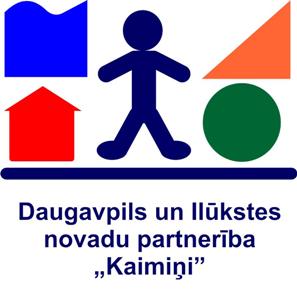 Biedrības “Daugavpils un Ilūkstes novadu partnerība “Kaimiņi” darbības teritorijassabiedrības virzītas vietējās attīstības stratēģija 2015.-2020SATURS Kopsavilkums 										3Saskaņotība ar vietējās rīcības grupas darbības teritorijā esošo pašvaldību programmām un sasaiste ar citiem vietējā, reģionālā un nacionālā mēroga attīstības plānošanas dokumentiem								6Esošās situācijas izvērtējums							8Darbības teritorija							8Vispārējs ģeogrāfiskais apskats 						8Sociālekonomisks apskats							11VRG darbības teritorijas pamatojums					13Partnerības principa nodrošināšana					14Teritorijas stipro un vājo pušu, iespēju un draudu analīze 		15Teritorijas attīstības vajadzību identificēšana un potenciāla analīze	17Starpteritoriālās un starpvalstu sadarbības vajadzību novērtējums	20Stratēģiskā daļa								21Vīzija un stratēģiskie mērķi (tostarp starpteritoriālās un starpvalstu sadarbības mērķi)								21Stratēģiskie novērtējuma rādītāji					22Inovatīvo risinājumu identificēšana un atbilstības kritēriji to noteikšanai									22Rīcības plāns 									25Eiropas Lauksaimniecības fonda lauku attīstībai atbalstītās rīcības plāns 										30Cita ārējā finansējuma nepieciešamība un piesaistīšanas novērtējums									32Sabiedrības virzītas vietējās attīstības stratēģijas īstenošana un novērtēšana									33Vietējās rīcības grupas informācijas tīklu veidošanas apraksts un sadarbības nodrošināšana ar dažādām tās darbības teritorijā esošajām organizācijām									33 Papildinātības nodrošināšana ar Eiropas Savienības struktūrfondu darbības programmas specifiskajiem atbalsta mērķiem			34Projektu vērtēšanas kritēriji un kārtība, t.sk. interešu konflikta novēršana									37Sabiedrības virzītas vietējās attīstības stratēģijas īstenošanas uzraudzība un novērtēšanas procedūra					47Sabiedrības virzītas vietējās attīstības stratēģijas īstenošanas organizācija									48Finansējuma sadales plāns							49Pielikumi KOPSAVILKUMSVietējā rīcības grupa Daugavpils un Ilūkstes novadu partnerība “Kaimiņi” saskaņā ar Latvijas Lauku attīstības programmas 2014.–2020. gadam pasākumu "Atbalsts LEADER vietējai attīstībai (sabiedrības virzīta vietējā attīstība) ir sagatavojusi sabiedrības virzītu vietējās attīstības stratēģiju 2015-2020, kuru īsteno Daugavpils un Ilūkstes novados. Sabiedrības virzītas vietējās attīstības pieejas galvenie mērķi un uzdevumi ir sniegt atbalstu lauku kopienu ilgtspēju veicinošām vietējās attīstības iniciatīvām, uzlabojot sociālo situāciju laukos, veidojot labvēlīgu vidi dzīvošanai, uzņēmējdarbībai un lauku teritoriju attīstībai. Partnerības “Kaimiņi” darbības teritorijas sabiedrības virzīta vietējā attīstības stratēģija 2015-2020 ir izstrādāta balstoties uz pieredzi vietējās attīstības stratēģijas 2009-2013 ieviešanā, pētījuma “Daugavpils un Ilūkstes novadu partnerības “Kaimiņi” darbības teritorijas vietējās attīstības stratēģijas 2009.-2013.gadam gala izvērtējums, sociālekonomiskās ietekmes uz vietējā līmeņa attīstības centru un to ietekmes areālu noteikšana un priekšlikumu sagatavošana turpmākai darbībai” rezultātiem. Stratēģija nosaka galvenās prioritātes, mērķus un rīcības mērķu sasniegšanai, kā arī stratēģijas ieviešanas un uzraudzības procedūru. Sabiedrības virzītas vietējās attīstības stratēģijas vīzija: Uz ģimenes vērtībām balstīta iedzīvotāju attīstību rosinoša vide Daugavpils un Ilūkstes novados, attīstīta uzņēmējdarbība, stipras vietējās kopienas ar savu daudzveidīgo identitāti. Lai nodrošinātu ilgtspējīgu teritorijas attīstību vietējās attīstības stratēģijas ietvaros, izvirzīti šādi stratēģiskie mērķi un rīcības:M1 Vietas ekonomikas stiprināšana un uzņēmējdarbībai labvēlīgas vides radīšana1.1.  Atbalsts mazās un vidējās uzņēmējdarbības attīstībai1.2. Atbalsts vides radīšanai vai labiekārtošanai, kas veicina vietējo produktu noietu1.3. Atbalsts darbinieku kompetenču un produktivitātes celšanaiM2 Vietas potenciāla attīstība, kvalitatīvas dzīves vides nodrošināšana, dabas un kultūras resursu saglabāšana un ilgtspējīga izmantošana2.1. Atbalsts sabiedrības iniciatīvām, kas vērstas uz vietas potenciāla uzlabošanu un efektīvu izmantošanu, vietējo dabas un kultūras vērtību saglabāšanu un ilgtspējīgu pamatu radīšanu to saudzīgai izmantošanai, uz daudzveidīgu un kvalitatīvu publisko pakalpojumu un koplietošanas objektu pieejamību lauku apvidosSabiedrības virzītas vietējās attīstības stratēģijas finansēšanas avots ir Eiropas fonds lauku attīstībai un citi resursi. VRG organizāciju un darbības kārtību nosaka biedrības “Daugavpils un Ilūkstes novadu partnerības “Kaimiņi”” statūti: Augstākā lēmējinstitūcija ir Kopsapulce; Konsultatīva lēmējinstitūcija – Padome, kas sastāv no Padomes priekšsēdētāja un ne vairāk kā deviņpadsmit  Padomes locekļiem, ievērojot partnerības principu, kas paredz, ka no katra sektora: uzņēmējdarbība, valsts iestādes un pašvaldības, attīstību veicinošās institūcijas un NVO, tiek ievēlēti ne vairāk kā 5 locekļi. SaīsinājumiSaskaņotība ar vietējās rīcības grupas darbības teritorijā esošo pašvaldību programmām un sasaiste ar citiem vietējā, reģionālā un nacionālā mēroga attīstības plānošanas dokumentiemSabiedrības virzīta vietējās attīstības stratēģija tiek īstenota saskaņā ar LAP 6.prioritāti “Veicināt sociālo iekļautību, nabadzības mazināšanu un ekonomisko attīstību lauku apvidos”. Savukārt LAP ir pakārtota vidēja perioda plānošanas dokumentam - Latvijas Nacionālajam attīstības plānam 2014.- 2020.gadam. Sabiedrības virzītas vietējās attīstības stratēģijas atbilstošie LAP tematiskie mērķi:6A “Veicināt dažādošanu, mazu uzņēmumu izveidi un attīstīšanu, kā arī darbvietu radīšanu”;6B “Sekmēt vietējo attīstību lauku apvidos “. Stratēģija atbalstīs jaunu uzņēmumu veidošanu, esošo attīstību,  jaunu produktu izstrādi un esošo attīstīšanu, veicinās jaunu darba vietu rašanos, tajā skaitā mazaizsargātām iedzīvotāju grupām, veicinās lauksaimniecības produktu pārstrādi un inovāciju ieviešanu, vietējo resursu izmantošanu, paplašinās vietējās produkcijas realizācijas iespējas, dos ieguldījumu profesionālajā izglītībā un darbinieku produktivitātes celšanās, sekmēs vietējās teritoriju labiekārtošanu, jaunu pakalpojumu un sabiedrisko aktivitāšu veidošanu.Sabiedrības virzīta vietējā attīstības stratēģija iekļauj vairākus LAP pasākumus: "Atbalsts LEADER vietējai attīstībai (sabiedrības virzīta vietējā attīstība)" un “Darbību īstenošana saskaņā ar sabiedrības virzītas vietējās attīstības stratēģiju” aktivitātēs “Vietējās ekonomikas stiprināšanas iniciatīvas” un “Vietas potenciāla attīstības iniciatīvas”, kā arī „Vietējās rīcības grupas darbības nodrošināšana, teritorijas aktivizēšana” un ”Starpteritoriālā un starpvalstu sadarbība ”. Sabiedrības virzītas vietējās attīstības stratēģijas izstrāde un ieviešana saskan ar Latgales stratēģiju 2030, kas ir Latgales plānošanas reģiona ilgtermiņa attīstības plānošanas dokuments un Latgales programmu 2017, kas ir Latgales plānošanas reģiona vidēja termiņa attīstības plānošanas dokuments un tā  pasākumi virzīti uz pakāpenisku Latgales stratēģijā 2030 noteikto mērķu sasniegšanu. Latgales Stratēģijas 2030 mērķis ir  panākt straujāku reģiona ekonomisko attīstību, lai celtu cilvēku ienākumus, saglabātu un vairotu Latgales bagātīgo potenciālu un padarītu Latgali par pievilcīgu dzīves vidi arī nākamajām paaudzēm. Tā sasniegšanā sniegs savu ieguldījumu arī Sabiedrības virzītas vietējās attīstības stratēģijas mērķi. Stratēģijas mērķu saskaņotība ar novadu attīstības programmām attēlota tabulā: Esošās situācijas izvērtējumsDarbības teritorijaKā redzams 1.tabulā, VRG darbības teritorijā iekļaujas Daugavpils un Ilūkstes novadu teritorijas, kuras veido 26 vietējās nozīmes attīstības centri. 1.tabula. VRG darbības teritorijā ietilpstošie vietējās attīstības centri.Vispārējs ģeogrāfiskais apskats Sociālekonomisks apskats1.1.3.VRG darbības teritorijas pamatojumsDaugavpils un Ilūkstes novadu partnerība „Kaimiņi” darbojas bijušā Daugavpils rajona teritorijā, kas šobrīd ietver 2 novadus: Daugavpils un Ilūkstes novadus. Abi novadi ir ar ļoti bagātu un daudzveidīgu kultūru. Savstarpēji ietekmējoties, to veidojušas daudzās tautības un etniskās grupas, kas šeit dzīvo jau gadsimtiem ilgi. Partnerības teritorijas kultūras mantojumu pārstāv izcili arhitektūras pieminekļi- sabiedriskās ēkas, lauku viensētas, raksturīgās apdzīvotās vietas un kultūrainavas, baznīcas. Latgales kultūras tradīcijas, kas dominē novados - valoda, tautasdziesmas, dejas, amatniecība veido nozīmīgu Latvijas nacionālās kultūras daļu. Tomēr abu novadu sociālekonomiskie rādītāji ir salīdzinoši vāji, pēc 2013.gada ierindojot Daugavpils novadu 93.vietā un Ilūkstes novadu 96.vietā no 110 Latvijas pašvaldībām. Šo situāciju negatīvi ietekmē gan negatīvā tendence novadu pašvaldību demogrāfiskajā situācijā, gan arī salīdzinoši zemā ekonomiskā aktivitāte.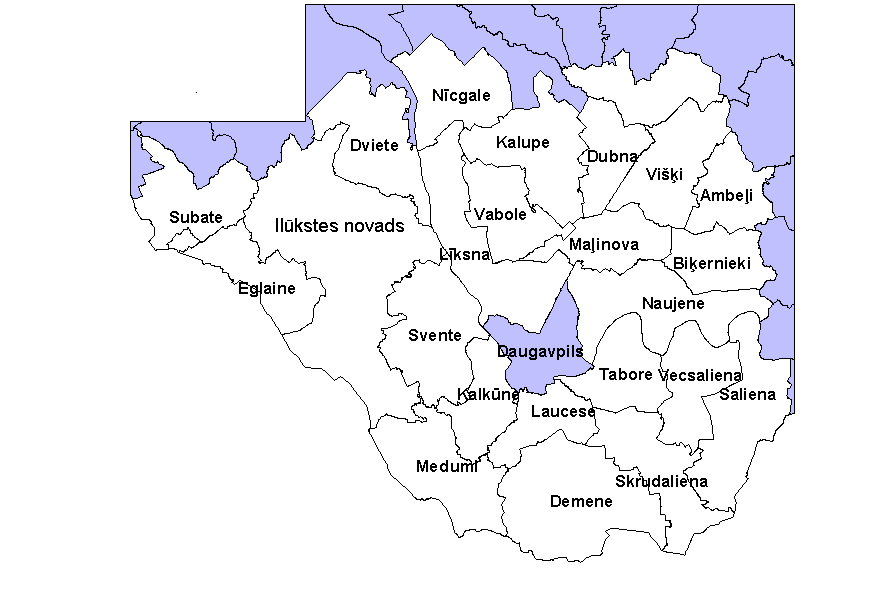 Partnerības teritorijā ietilpst divas pilsētas: Ilūkste un Subate. Pārējo VRG darbības teritorijas apdzīvojuma struktūru veido lauku apdzīvotās vietas, kuras sadalās ciemos un viensētās. Lielākie ciemi VRG darbības teritorijā ir bijušie pagastu centri un arī šobrīd veidojas kā vietējās attīstības centri. Partnerības principa nodrošināšanaBiedrības misija - veidot uz ģimenes vērtībām balstītu iedzīvotāju attīstību rosinošu vidi savā darbības teritorijā, attīstīt kopienas un to kapacitāti.Biedrības vīzija - izglītoti, aktīvi lauku iedzīvotāji, izveidojuši kopēju sapratni, veido integrētu lauku sabiedrību, kopā ar stiprām organizācijām iekļaujas plašā partnerības tīklā un sadarbojas lauku attīstības procesa veicināšanā.Partnerība savā darbībā izvirza sekojošos galvenos uzdevumus:Veicināt vietējo kopienu iniciatīvas, kas vērstas uz lauku problēmu risināšanu;Izmantojot sabiedrības līdzdalības principus, izstrādāt stratēģijas ilgtspējīgai lauku attīstībai un nodrošināt to īstenošanu;Attīstīt kopienu kapacitāti partnerības teritorijā;Veidot darba grupas un koalīcijas lauku attīstības jautājumu risināšanā vietējā, reģionālā, nacionālā un starptautiskā līmenī;Koordinēt un piesaistīt finansiālos, materiālos, intelektuālos un cita veida resursus Partnerības mērķa sasniegšanai;Attīstīt sadarbību ar ārvalstu un Latvijas Republikas valsts, pašvaldību un nevalstiskajām organizācijām, uzņēmumiem un citām legālām institūcijām, veicinot lauku attīstību partnerības teritorijā.Partnerības princips tiek ievērots gan organizācijas struktūrā, gan stratēģijas izstādes procesā - tika uzrunāti uzņēmēji, lauksaimnieki, jauniešu interešu pārstāvji, sieviešu organizācijas, pašvaldību darbinieki, lai aptvertu pēc iespējas plašāku sabiedrības vēlmju un vajadzību loku. Partnerības augstākā lēmējinstitūcija ir Biedru sapulce, kura tiek sasaukta ne retāk kā vienu reizi gadā. Partnerībā ir 36 biedri (skatīt pielikumā Nr.1), no kuriem - 2 ir novadu pašvaldības, 24 ir nevalstiskās organizācijas, 8 fiziskas personas, kas pārstāv dažādas sabiedrības interešu grupas, tajā skaitā jauniešu, uzņēmēju, lauksaimnieku, amatnieku, 2 uzņēmumi - sabiedrība ar ierobežotu atbildību un pašvaldības aģentūra.Biedru sapulce ievēl pārstāvju lēmējinstitūciju – Padomi, kas sastāv no 20 padomes locekļiem, tie pārstāv nevalstisko organizāciju, pašvaldību, uzņēmējdarbības (tajā skaitā lauksaimnieku) sektorus, ievērojot partnerības principu, kas paredz, ka no katra sektora (uzņēmējdarbības sektors, publiskais sektors, nevalstisko organizāciju sektors) tiek ievēlēti ne mazāk kā četri locekļi. Padomē tiek ievēlēti arī sieviešu organizācijas pārstāvis, jauniešu interešu un lauksaimniecības interešu pārstāvji. Teritorijas stipro un vājo pušu, iespēju un draudu analīze Teritorijas attīstības vajadzību identificēšana un potenciāla analīzeVajadzību identificēšanai Daugavpils un Ilūkstes novadu partnerība “Kaimiņi” organizēja 26 apkaimes darbnīcas – katrā attīstības centrā un divus iedzīvotāju forumus: vienu Daugavpilī un otru Ilūkstē. Izvērtējot teritorijas vietējo potenciālu un turpmākās attīstības iespējas, uzmanība tiek pievērsta vietējās ekonomikas iniciatīvām, kur līdzšinējie VRG ieguldījumi ir bijuši salīdzinoši mazi, un vietas potenciāla attīstības iniciatīvām, kas ir saistāmas gan ar sociālo infrastruktūru un pakalpojumiem, kā arī teritorijas attīstības pakalpojumiem un sabiedriskajām aktivitātēm. Balstoties uz apkaimju darbnīcu rezultātiem (Apkopojums pielikumā Nr. 3), vietējās attīstības stratēģijas īstenošanā iesaistītās puses: VRG padomes locekļi, administratīvā vadītāja, projektu vērtētāju, mērķa grupu un projektu īstenotāju pārstāvji identificēja astoņas jomas, kas varētu būt nozīmīgas VRG darbības teritorijas turpmākai attīstībai.Jomu izvēli noteica gan iedzīvotāju paustās vērtības, tai skaitā, atziņas par pozitīvajiem sasniegumiem, kas jau šobrīd veido pamatu vietas potenciālam, gan vēlamās nākotnes redzējumi un vajadzības, kas tika papildināti ar konkrētām idejām, kā tās īstenot praksē. Tāpat jomu noteikšanā tika ievērtēti iedzīvotāju paustie traucējošie un virzošie faktori. Fokusa grupas darba rezultātā tika noteiktas sekojošās VRG “Kaimiņi” darbības teritorijas attīstības iespējamās jomas, kas redzamas 2.tabulā.2.tabula. VRG darbības teritorijas attīstības jomas.Analogi lauku attīstības programmas 2014.-2020.gadam aktivitāšu piedāvājumam: Vietējās ekonomikas stiprināšanas iniciatīvas VRG teritorijā:Nepieciešams turpināt investēt pakalpojumu attīstībā vietējās nozīmes attīstības centros, īpaši, piedāvājot daudzfunkcionālus sadzīves pakalpojumus, kas, piemēram, ietver friziera, apģērbu šūšanas un labošanas, pirts un citus pakalpojumus. Atbalstot pakalpojumu izveidi augstāka prioritāte jāpiešķir tām teritorijām, kur līdzīgi pakalpojumi nav veidoti 2009.-2013.gada plānošanas periodā. Savukārt teritorijās, kurās ir bijušas ELFLA investīcijas sadzīves pakalpojumu izveidē, atbalstāmi daudzfunkcionālu pakalpojumu punkti, ja pastāv atbilstošs iedzīvotāju pieprasījums.Atbalstot teritorijas attīstības pakalpojumus, piemēram, labiekārtošana, kapliča u.tml., nepieciešams skaidri saprotams pakalpojumu uzturēšanas modelis, kas var radīt nepieciešamību arī slēgt noteiktus līgumus ar pakalpojumu saņēmējiem vai pašvaldību, vai arī saņemot pašvaldības deleģētu funkciju.Attīstot jaunus pakalpojumus, vēlams veikt tirgus analīzi, kas ietver ne tikai VRG iedzīvotājus kā potenciālos pakalpojumu saņēmējus, bet arī Daugavpils pilsētas iedzīvotāju vajadzības. Piemēram dzīvnieku kremēšanas pakalpojums. Tādā veidā tiek radīta iespēja paplašināt pakalpojumu realizācijas tirgu, tajā pašā laikā ļaujot ieplūst investīcijām lauku teritorijās.Jāparedz atbalsts tādām eksperimentālām iniciatīvām VRG darbības teritorijā, kas var pretendēt uz inovatīvām darbībām to plašākā izpratnē. Tie varētu būt attālinātā darba centri, kur par bāzi tiek izmantotas skolas, bibliotēkas, kultūras nami vai citi sabiedriski objekti. Veidojot attālinātā darba centrus, jāpievērš uzmanība pašnodarbināto personu esamībai un gatavībai izmantot šādu pakalpojumu. Arī sociālās uzņēmējdarbības principiem atbilstošas uzņēmējdarbības iniciatīvas ir pieskaitāmas pie eksperimentālām darbībām, kas atbalstāmas stratēģijas ietvaros. Eksperimentālām iniciatīvām nepieciešams nodrošināt nepārtrauktu uzraudzību, nepieciešamo atbalsta instrumentu pieejamību (konsultācijas, izglītība, mentorings, pieredzes apmaiņas, pašvaldības atbalsts, pastiprināta publicitāte u.tml.).Lauku tūrisma iniciatīvas ir atbalstāmas, ja tās nāk kā kompleksi risinājumi, kuri parāda sadarbību starp tūrisma pakalpojumu sniedzējiem. Augstāka prioritāte piešķirama tādiem projektiem, kur pakalpojums tiek attīstīts sadarbībā ar vietējiem iedzīvotājiem, tiek izmantoti vietējie produkti, telpas un citi resursi. Īpaši vēlami jauni risinājumi, kas piedāvā efektīvu pilnībā neizmantoto telpu noslodzi, piemēram, skolas.Veicinot vietējās ekonomikas veidošanos, jāparedz atbalsts īso piegādes ķēžu veidošanai tradicionālās formās – tirdziņi, un inovatīvos veidos, tiešā pirkšana saimniecībā vai ar piegādi mājās (loģistikas risinājumi, e-risinājumi). Šajā kontekstā arī vēlama pakalpojumu mobilitātes sekmēšana, piemēram, ēdināšanas pakalpojuma izveidē.Jāparedz atbalsts jaunu uzņēmumu, kas nodarbojas ar nelauksaimniecisko darbību, veidošana. Te būtu vēlama sadarbība ar pašvaldībām uzņēmējdarbību atbalstošas infrastruktūras izveidē tiem uzņēmumiem, kas iesaistās vietējās attīstības stratēģijas īstenošanā un rada jaunas darbavietas. Uzņēmējdarbības atbalsta iniciatīvas cieši jāsaista ar iespējām ģenerēt biznesa idejas nelauksaimnieciskajai darbībai laukos.Atbalstot pārtikas ražošanas iniciatīvas, augstāka prioritāte jāpiešķir tiem projektiem, kas paredz bioloģiskas pārtikas ražošanu vai pievienošanu produktiem, tādā veidā radot pievienotu vērtību.Jāparedz kompleksi risinājumi mājražošanas aktivizēšanai nodrošinot nepieciešamo atbalstu iedzīvotājam pilnā ciklā no idejas radīšanas, biznesa plāna izstrādes, investīciju piesaistes, produkta radīšanas un realizācijas tirgū. Te būtu izskatāmas iespējas piesaistīt resursus vai garantijas, kas nodrošina apgrozāmos finanšu līdzekļus ražošanai.Vietas potenciāla attīstības iniciatīvas:Jāturpina atbalsts sabiedrisko aktivitāšu dažādošanā vietējiem iedzīvotājiem, īpaši to, kas ir saistīts ar kultūras mantojuma apzināšanu un attīstību, tādējādi radot priekšnosacījumus tūrisma produktu attīstībai.Atbalsts sporta un brīvā laika pavadīšanas iniciatīvām ir jāskata kontekstā ar 2009.-2013.gadu periodā sniegto atbalstu, augstāku prioritāti dodot tām teritorijām, kas līdz šim nav saņēmušas investīcijas šajā jomā, bet var pamatot iedzīvotāju vajadzību.Jāparedz atbalsts tādām prasmju attīstības iniciatīvām, kas var palīdzēt iedzīvotājiem apgūt prasmes, kas būtu aktīvi pielietojamas ekonomisku aktivitāšu uzsākšanai un attīstībai, piemēram, amatniecībā, mājražošanā, rekreācijas pakalpojumu sniegšanā, tūrismā, attālinātā nodarbinātībā un citās jomās, kas var ģenerēt ienākumus iedzīvotājam.Starpteritoriālās un starpvalstu sadarbības vajadzību novērtējumsDaugavpils un Ilūkstes novadu partnerībai “Kaimiņi” ir laba sadarbība ar citām VRG un NVO gan vietējā, gan starptautiskā līmenī. Savā darbības laikā organizācijai ir izveidojusies sadarbība ar Somijas, Lietuvas, Polijas, Zviedrijas un Itālijas VRG. Partnerībai “Kaimiņi” ir pieredze gan vietēju, gan starptautisku sadarbības projektu īstenošanā. Piemēram, projekts, “Sēņu ceļš” sadarbībā ar biedrību SATEKA un Lietuvas VRG ar mērķi veicināt lauku iedzīvotāju iniciatīvu un radīt pievienoto vērtību vietējam produktam, izstrādājot jaunu tūrisma produktu starp Latvijas un Lietuvas reģioniem.Starpteritoriālā sadarbība veidojot kopīgu Latgales reģiona produktu tūrisma un vietas potenciāla attīstībā. Ņemot vērā VRG teritorijas daudzveidību atsevišķa starpteritoriālās darbības joma ir Sēlijas pērle, sadarbībā ar partnerību “Sēlija”. Jaunas starptautiskās sadarbības iespējas paver iestrādes, kas izveidotas attīstības sadarbības projektu ietvaros ar partneriem no Moldovas. VRG vēlas turpināt sadarbību ar iepriekšējā perioda sadarbības partneriem, kā arī meklē jaunus sadarbības partnerus sadarbības jomās, kas atbilst stratēģijā noteiktajām prioritātēm, bet jo īpaši – tūrisma attīstība, vietējā produkta pievienotās vērtības radīšanas pasākumi- kopīgas mārketinga aktivitātes, kultūras mantojuma popularizēšanas un saglabāšanas aktivitātes. Stratēģiskā daļa Stratēģiskā daļa pilnībā balstās uz 26 apkaimes darbnīcās izteiktām vietējo iedzīvotāju vajadzībām un iecerēm un tiek koriģēta atbilstoši pētījumu datiem un apzinātajam potenciālam, līdzšinējo tendenču analīzei. Visbeidzot respektē Lauku attīstības programmas un saistīto normatīvo aktu un vadlīniju noteikto ietvaru un rekomendācijas. Vīzija un stratēģiskie mērķi (tostarp starpteritoriālās un starpvalstu sadarbības mērķi)Vīzija Uz ģimenes vērtībām balstīta iedzīvotāju attīstību rosinoša vide Daugavpils un Ilūkstes novados, attīstīta uzņēmējdarbība, stipras vietējās kopienas ar savu daudzveidīgo identitāti. Tā nav tikai lauku saimniecību, enerģisku uzņēmēju un aktīvu lauku kopienu zeme. Tas ir alternatīvās enerģijas resurss un avots, Daugavpils Universitātes praktisko apmācību un pētniecības lauks. Tas ir dabas rezervāts, ko šķērso Daugavas loki, ko daiļo ezeraines un palienu pļavas. Te ceļotājs var izvēlēties maģistrāli, vai veloceliņu, vai dabas taku, dzelzceļa vai nacionālā lidlauka pakalpojumu. Raiņa bērnības atmiņu tāles un plašu mežu šalkoņa. Latgaliešu sādžas, krievu vecticībnieku dzerauņas, sēļu krāšņās viensētas, dāsnas ar senču tradīcijām. Lauku dievnamu garīgais sniegums un veco muižu parku ēnas. Egļukalna slēpošanas trase un Grīvas izpletņu lecēju klubs, un Mototrase Celmji. Lielākā vērtība ir daudzveidība.Daugavpils un Ilūkstes novadu partnerības “Kaimiņi” darbības teritorijas sabiedrības virzītas vietējās attīstības stratēģijas virsmērķis ir panākt sabalansētu teritorijas attīstību, iedzīvotāju dzīves kvalitātes paaugstināšanu, dabas un kultūrvēsturisko vērtību saglabāšanu un prasmīgu izmantošanu.Līdz ar to tiek izvirzīti sekojoši stratēģiskie mērķi: M1 Vietas ekonomikas stiprināšana un uzņēmējdarbībai labvēlīgas vides radīšanaM2 Vietas potenciāla attīstība, kvalitatīvas dzīves vides nodrošināšana, dabas un kultūras resursu saglabāšana un ilgtspējīga izmantošanaStarpteritoriālās un starpvalstu sadarbības mērķi. Starpteritoriālās un starptautiskās sadarbības mērķis ir sadarbības stiprināšana, informācijas un pieredzes apmaiņa, zināšanu pārnese, dialoga veicināšana, labās prakses nodošana un pārņemšana vietējā teritorijā, tādējādi sekmējot M1 un M2 stratēģisko mērķu sasniegšanu, tai skaitā: Starpteritoriālā sadarbība ir jāveicina: Lai veidotu vienotus tūrisma pakalpojumus, izmantojot teritorijas piedāvāto daudzveidību. Lai sekmētu jauniešu nodarbinātību un pieredzes apmaiņu; Lai nodrošinātu vietējo produktu atpazīstamību un virzību tirgū. Starpvalstu sadarbība ir jāveicina: Lai stiprinātu vietējo kopienu identitāti, pašapziņu un sekmētu pieredzes apmaiņu; Lai veidotu vienotus tūrisma produktus un nodrošinātu to plašāku izplatību;Lai saglabātu un popularizētu tradicionālo kultūras mantojumu. VRG izvirzītie starpteritoriālās un starptautiskās sadarbības mērķi nodrošinās sadarbības teritoriju ekonomiskās izaugsmes veicināšanu un sabiedrisko aktivitāšu dažādošanu, veicinās saturīgu brīvā laika pavadīšanu. 2.2.Stratēģiskie novērtējuma rādītāji2.3.Inovatīvo risinājumu identificēšana un atbilstības kritēriji to noteikšanaiJauninājumi jeb inovācijas stratēģijas izpratnē  ir  jebkurš jauninājums konkrētajā teritorijā (nevis reģionā, valstī vai plašāk) tādās jomās kā partnerība, metodes, pārvaldība, u.c. Tie ir jauni pakalpojumi, jauni produkti, jauni risinājumi, u.c. Daugavpils un Ilūkstes novadu partnerības “Kaimiņi” darbības  teritorijā. Pazīmes pēc kurām tiek novērtēts jauninājums/inovācija Daugavpils un Ilūkstes novadā: Jauns produkts ir inovatīvs ar jaunu sastāvu un ar labu tirgus potenciālu;Inovatīva tehnoloģija – līdz šim nav izmantota VRG darbības teritorijā, palielina ražīgumu, jau ražotās produkcijas un/vai pakalpojuma kvalitāti;Stratēģijas ietvaros, piešķirot lielāku punktu skaitu  inovatīviem ELFLA finansētiem uzņēmējdarbības projektiem, tiks vērtēti šādi inovāciju aspekti (vērtējums tiks veikts, pamatojoties uz projekta iesniegumā sniegto informāciju): Kritērijs tiek pielietots visās rīcībās, izņemot Nr. 1.3. “Atbalsts darbinieku kompetenču un produktivitātes celšanai”. Oriģināls – tāds, kas atšķiras no citiem (jauns, nebijis, savdabīgs), tostarp, līdzīga ideja nav īstenota konkrētajā administratīvajā teritorijā, tai ir netradicionāls risinājums, atšķirīga pieeja, sava identitāte, kas veicina arī konkrētās teritorijas atpazīstamību. Oriģinālu ideju ieviešana ar savu identitāti radīs pievienoto vērtību produktam un vietējai teritorijai. Produktiem ar pievienoto vērtību ir konkurētspējas priekšrocības, potenciāls palielināt nodarbināto skaitu un produktivitāti. Papildus tam inovatīvi risinājumi tiks identificēti pēc sekojošām pazīmēm: ilgstpējība – projektā paredzēta iekārtu un tehnoloģiju uzstādīšana, kas nodrošina atjaunojamo enerģijas avotu izmantošanu vai energoresursu taupību. Atjaunojamo resursu avotu un zaļo tehnoloģiju izmantošana sekmē vietējo resursu izmantošanu, motivē novatoriskiem risinājumiem, samazina ietekmi uz vidi un ekoloģiju; vietējo resursu apzināšana – lauksaimniecības produktu pārstrādē tiek izmantoti vietējie resursi, vietējās izejvielas un produkti. Tas veicina sadarbību, kooperāciju, resursu apzināšanu un paplašina produktu realizācijas iespējas, tādējādi netieši veicinot produktivitāti un nodarbinātību; partnerība un sadarbība – kopprojektos balstīti uzņēmējdarbības infrastruktūru veicinoši projekti, kuros plānoto investīciju izmanto kopīgai lietošanai, tādējādi efektivizējot publiskā finansējuma ieguldījumu, kā arī sadarbības meklēšanu starp uzņēmējiem, valsts un pašvaldību institūcijām. 3.1. Eiropas Lauksaimniecības fonda lauku attīstībai atbalstītās rīcības plāns Stratēģijas mērķi un uzdevumi tiks īstenoti projektu konkursu veidā, to īstenošanai paredzēts finansējums no ELFLA un valsts budžeta līdzekļiem, saskaņā ar MK noteikumiem „Valsts un Eiropas Savienības atbalsta piešķiršanas kārtība lauku attīstībai apakšpasākumam “Darbību īstenošana saskaņā ar sabiedrības virzītas vietējās attīstības stratēģiju”. M1 Vietas ekonomikas stiprināšana un uzņēmējdarbībai labvēlīgas vides radīšana Rīcība 1.1. Atbalsts mikro, mazās un vidējās uzņēmējdarbības attīstībai. Rīcība ir īstenojama VRG darbības teritorijā – Daugavpils novadā un Ilūkstes novadā Uzņēmējdarbības attīstībai un nodarbinātības veicināšanai atbalstāmas darbības:Dažādi produkti un pakalpojumi, kas atrisina ne tikai vietējo iedzīvotāju vajadzības, bet veicina arī tūrismu; Ražošanas attīstība, it īpaši tādu, kas izmanto vietējos resursus;Produktu izveide un attīstība, kas saglabā un popularizē vietējā teritorijā raksturīgās vērtības, tradīcijas, kultūras mantojumu;Daudzfunkcionāli sadzīves pakalpojumi, kas piemēram ietver friziera, apģērbu šūšanas un labošanas, pirts un citus pakalpojumus;Mobili pakalpojumi, piemēram, mobilais zobārsts, ēdinātāji, nomas punkti u.c.;Attālināta darba centri;Pārtikas loģistikas centri; Veselības pakalpojumu pieejamības un kvalitātes uzlabošana;Sociālā uzņēmējdarbība;Dzīvnieku kremēšanas pakalpojumi; Atjaunojamās enerģijas avotu izmantošanas veicināšana un popularizēšana; Tūrisma produkti un pakalpojumi, tai skaitā kompleksi risinājumi un parāda sadarbību starp tūrisma pakalpojuma sniedzējiem;Citi risinājumi, kas atbilst rīcības mērķim un saistošajiem normatīvajiem aktiem.Rīcība 1.2. Atbalsts vides radīšanai vai labiekārtošanai, kas veicina vietējo produktu noietuRīcība ir īstenojama VRG darbības teritorijā – Daugavpils novadā un Ilūkstes novadā, vietējās produkcijas tirdzniecības vieta var tikt ierīkota ārpus biedrības “Daugavpils un Ilūkstes novadu partnerība “Kaimiņi”” darbības teritorijas.  Ja projektu īsteno pilsētā, kurā ir vairāk nekā 15 000 iedzīvotāju, projekta iesniedzējs ir lauksaimniecības produktu ražotājs/pārstrādātājs vai kooperatīvā sabiedrība, kas reģistrēta VGR darbības teritorijā. Vietējā produkta noieta veicināšanai atbalstāmās darbības:  Īsās piegādes ķēdes – tirdziņi un tiešā pirkšana saimniecībā vai ar piegādi mājās (loģistikas risinājumi, e-risinājumi);Degustāciju saimniecības un produktu tūrismsTirdzniecības vietu un tirgus laukumu izveide un labiekārtošana Tūrisma maršrutu attīstīšana, kas nodrošinātu vietējās produkcijas patēriņuCiti risinājumi, kas atbilst rīcības mērķim un saistošajiem normatīvajiem aktiem.Rīcība 1.3. Atbalsts darbinieku kompetenču un produktivitātes celšanaiRīcība ir īstenojama VRG darbības teritorijā – Daugavpils novadā un Ilūkstes novadā Rīcības ietvaros ir paradzēts veicināt darbinieku zināšanu, prasmju un iemaņu paaugstināšanos, kas nodrošinātu uzņēmumu produktivitāti un uzņēmējdarbības attīstību VRG teritorijā.Darbinieku zināšanu, prasmju un iemaņu paaugstināšanai, kas nodrošinātu uzņēmumu produktivitāti atbalstāmās darbības: Pakalpojumu sniedzēju apkalpošanas kultūras celšana Darbinieku apmācības un sagatavošana darbam ar jaunām iekārtām, tehnoloģijām;Uzņēmumu vadītāju prasmju un zināšanu veicināšana;Jaunas darbinieku prasmes, kas veicina jaunu produktu izstrādi, attīstīšanu, pārdošanu, eksportu;Darbinieku pārkvalifikācijaJaunu darbinieku apmācībasCiti risinājumi, kas atbilst rīcības mērķim un saistošajiem normatīvajiem aktiem.M2 Vietas potenciāla attīstība, kvalitatīvas dzīves vides nodrošināšana, dabas un kultūras resursu saglabāšana un ilgtspējīga izmantošanaRīcība 2.1. Atbalsts iniciatīvām, kuras vērstas uz efektīvu un ilgtspējīgu dabas un kultūras resursu izmantošanu lauku sabiedrības dzīves standartu paaugstināšanaiRīcība ir īstenojama VRG darbības teritorijā – Daugavpils novadā un Ilūkstes novadā Rīcība ir vērsta arī uz sociāli mazaizsargāto personu iesaisti (t.sk. palielina jauniešu (vecumā līdz 40 gadiem) un sociālās atstumtības riska grupu iespējas iekļauties darba tirgū) : Sabiedrības iesaistīšanas dzīves vides/ vietas potenciāla uzlabošanai atbalstāmas darbības: trenažieru, sporta inventāra iegāde un uzstādīšana, kā arī telpu vai teritorijas, kur uzstādīts aprīkojums labiekārtošana, rekonstrukcija;brīvā laika pavadīšanas aktivitātei nepieciešamā inventāra iegāde un uzstādīšana, kā arī telpu vai teritorijas, kur atrodas inventārs, labiekārtošana, rekonstrukcija;rotaļu un spēļu laukumu izveide vai uzlabošana (t.sk. teritorijas labiekārtošana), sevišķi teritorijās, kurās netika iesniegti projekti iepriekšējā plānošanas periodā;pamatlīdzekļi, telpu rekonstrukcija (t.sk. teritorijas labiekārtošana) interešu klubiņu izveidei vai to darbības dažādošanai; pamatlīdzekļi, telpu rekonstrukcija (t.sk. teritorijas labiekārtošana) organizācijām, kas nodrošina sabiedriskās brīvā laika pavadīšanas aktivitātes, to darbības dažādošanai;tautas tērpu, mūzikas instrumentu, aprīkojuma un citu pamatlīdzekļu iegāde sabiedrisko kultūras pasākumu dažādošanai,sabiedrisko kultūras aktivitāšu norises vietu celtniecība, rekonstrukcija vai labiekārtošana;dabas un kultūras objektu un tai piegulošo teritoriju labiekārtošana;pamatlīdzekļi, telpu rekonstrukcija (t.sk. teritorijas labiekārtošana) organizācijām, kas nodrošina kultūras un vides aizsardzības aktivitātes, to darbības dažādošanai;atpūtas vietu izveide un labiekārtošanadabas un kultūras objektu, kas veicina tūrisma attīstību izveide un labiekārtošana Medību saimniecības attīstīšana, kā arī ar medībām saistīto objektu un infrastruktūras izveidošana, aprīkojuma iegāde; citi risinājumi, kas atbilst rīcības mērķim un saistošajiem normatīvajiem aktiem.3.1. Eiropas Lauksaimniecības fonda lauku attīstībai atbalstītās rīcības plāns3.2.Cita ārējā finansējuma nepieciešamība un piesaistīšanas novērtējums Horizontāli principi, kas izriet no pētījuma rezultātiem un iedzīvotāju vajadzību apzināšanas un, kuru īstenošanai būtu nepieciešamas papildus aktivitātes un finansējums koordinējot esošos resursus VRG darbības teritorijā:Atbalsts jauniešu iniciatīvām, īpaši jauniešu, kas ir vecāki par 18 gadiem. Lai piesaistītu jauniešus, jaunās ģimenes, lauku teritorijām, pastiprināti jāpievērš uzmanība jauniešu vajadzībām, kā arī jārada atbalsts tām idejām, ko piedāvā paši jaunieši lauku teritorijās. Īpašs, bet ne ekskluzīvs, uzsvars ir uz iniciatīvām, kas veicina ekonomisko aktivitāti.Seniori ir nozīmīga VRG iedzīvotāju grupa, tāpēc jāsekmē tādu iniciatīvu attīstība, kas veicina senioru kvalitatīvu un sabiedrībai noderīgu brīvā laika pavadīšanu, nodrošina socializēšanās iespējas, īpaši, starp paaudzēm, motivē savstarpējai palīdzībai un atbalstam, un mudina aktīvai un veselīgai dzīves pozīcijai.Darbspējas vecuma iedzīvotāji ir ekonomiski aktīvā sabiedrības daļa, kas ir nozīmīgs resurss darba tirgū, tāpēc jāatbalsta risinājumi, kas veicina iedzīvotāju rīcībspēju, mobilitāti, resursu koplietošanu, un citu ierobežojošo faktoru mazināšanu, kas traucē efektīvai nodarbinātībai VRG darbības teritorijā un ārpus tās.Lai nodrošinātu plānoto aktivitāšu ideju realizāciju, biedrība plāno izstrādāt dažādus projektus gan kā vadošais partneris, gan kā sadarbības partneris un tādējādi piesaistīt papildus finanšu resursus gan no ERASMUS + gan arī Sabiedrības integrācijas fonda līdzfinansētiem projektiem, kā arī aktīvi iesaistīties pārrobežu sadarbības (Latvija – Lietuva, Latvija – Lietuva – Baltkrievija un Latvija – Lietuva – Krievija) projektu īstenošanā. Sabiedrības virzītas vietējās attīstības stratēģijas īstenošana unnovērtēšanaVietējās rīcības grupas informācijas tīklu veidošanas apraksts un sadarbības nodrošināšana ar dažādām tās darbības teritorijā esošajām organizācijāmDaugavpils un Ilūkstes novadu partnerība “Kaimiņi” savā vairāk nekā 12 gadu ilgajā pastāvēšanas laikā ir izveidojusi informācijas izplatīšanas tīklus, kas tiek izmantoti atbilstošas informācijas izplatīšanai un atgriezeniskās saites iegūšanai: Internets (web lapa): www.daugavpils.partneribas.lv ir viens no galvenajiem saziņas līdzekļiem. Informācija regulāri tiek atjaunota un papildināta, tiek publicēti jaunumi,  šeit pieejama arī informācija par iepriekšējā plānošanas perioda projektiem un aktivitātēm. Mājas lapai jāuzlabo funkcionalitāte, interaktivitāte un atbilstība mūsdienīgiem dizaina standartiemSociālie tīkli: Lai nodrošinātu īso ziņu pēc iespējas ātrāku nonākšanu līdz mērķa grupai tiek izmantoti sociālie tīkli facbook.com un youtube.comVietējie plašsaziņas līdzekļi: informācijas izplatīšana un publicitāte tiek nodrošināta izmantojot vietējos plašsaziņas līdzekļus – laikrakstos “Latgales Laiks”, tīmekļa vietnēs gorod.lv un pašvaldību informatīvajos izdevumos “Daugavpils novada vēstis” kā arī pašvaldību mājas lapās. E-pastu jaunumi: Svarīgākās aktualitātes tiek izsūtītas arī e-pastu jaunumos. Kopumā datu bāze pārsniedz 200 adresātus. Publicitātes materiāli: izveidoti informatīvi materiāli par ieviestajiem projektiem “Projektu katalogs”, interaktīvā veidā projekti apkopoti izveidojot divus “Veloceļvežus”, kā arī publicētas 10 īsfilmas kanālā youtube.com par īstenotajiem projektiem un organizācijas plānotām aktivitātēm. Tiešā komunikācija: Tās ir individuālās konsultācijas birojā ( arī pa tālruni, skype un e-pastu) un projektu īstenošanas vietās. Konsultācijas tiek nodrošinātas pastāvīgi. Informatīvie pasākumi: semināri, apkaimes darbnīcas, Iedzīvotāju forumi, informatīvo dienu pasākumi nodrošina sabiedrības iesaistīšanos, informēšanu, sniedz informāciju par projektu konkursiem un citām organizācijas aktualitātēm. Pieredzes apmaiņa: Tiek organizēti dažādi pieredzes apmaiņas pasākumi gan vietējā mērogā, gan arī piedaloties starptautiskos sadarbības projektos un pasākumos.Dalība publiskos pasākumos: dalība sadarbības partneru publiskos pasākumos nodrošina organizācijas atpazīstamību, dod iespēju paplašināt mērķauditoriju. 4.2. Papildinātības nodrošināšana ar Eiropas Savienības struktūrfondu darbības programmas specifiskajiem atbalsta mērķiemAtbilstoši darbības programmai „Izaugsme un nodarbinātība (apstiprināta EK 11.11.2014.) ir noteikti specifiskie atbalsta mērķi (SAM). Darbības programma nosaka ES fondu investīciju principus, sasniedzamos rezultātus un atbalsta jomas nākamajiem septiņiem gadiem SVVA stratēģija nodrošina papildinātību ar ES struktūrfondu darbības programmas “Izaugsme un nodarbinātība” specifiskajiem atbalsta mērķiem: 4.3. Projektu vērtēšanas kritēriji un kārtība, t.sk. interešu konflikta novēršanaLai izvērtētu projektu atbilstību Daugavpils un Ilūkstes novadu partnerības “Kaimiņi” darbības teritorijas sabiedrības virzītas vietējās attīstības stratēģijai tiek noteikti projektu vērtēšanas kritēriji, kā arī vērtēšanas kārtība. Katrai rīcībai ir atšķirīgi specifiskie vērtēšanas kritēriji. Projektam piešķir noteiktu punktu skaitu atbilstoši katram vērtēšanas kritērijam, kas nosaka projekta atbilstību vietējās attīstības stratēģijai. Projektu vērtēšanā ir noteikts minimālais punktu skaits, kas projektam ir jāiegūst, lai tas būtu atbilstošs vietējās attīstības stratēģijai. Projektu izvērtēšanu veic projektu vērtēšanas komisija. Tās izveidi, funkcijas, pienākumus un atbildība nosaka projektu vērtēšanas komisijas nolikumā. Vērtēšanas komisija  mēneša laikā pēc projektu iesniegumu pieņemšanas termiņa beigām izvērtē projektu atbilstību stratēģijai, atbilstoši katram projektu vērtēšanas kritērijam piešķirot noteiktu punktu skaitu. Iesniegtie projekta pieteikumi tiek vērtēti sekojoši:1. Pēc projektu iesniegumu pieņemšanas termiņa beigām VRG administratīvais vadītājs izveido projektu iesniegumu sarakstu projektu iesniegšanas kārtībā, norādot informāciju par projekta pieteicēju un projektu. 2. Vērtētāji tiek iepazīstināti ar izveidoto projektu iesniegumu sarakstu. 3. Pēc iepazīšanās ar projektu iesniegumu sarakstu, vērtētāji iesniedz apliecinājumu par interešu konflikta neesamību vai iesniegumu par iespējamu interešu konfliktu. Interešu konflikts ir situācija, kurā vērtējuma pieņemšana ietekmē vai var ietekmēt vērtētāja, tā radinieka (tēvs, māte, vecāmāte, vecaistēvs, bērns, mazbērns, adoptētais, adoptētājs, brālis, māsa, pusmāsa, pusbrālis, laulātais) vai darījumu partnera personiskās vai mantiskās intereses. Tie vērtētāji, kas ir ieinteresēti kāda projekta vērtējumā, to norāda deklarācijas II daļā un attiecīgā projekta iesnieguma vērtēšanā nepiedalās. 4. Vērtēšanas komisijas locekļi projektu atbilstību stratēģijai vērtē saskaņā ar vērtēšanas kritērijiem 5. Ja projekts neatbilst SVVA stratēģijas mērķim vai nav saskaņā ar rīcības plānā noteikto rīcību vai VRG darbības teritoriju, tas saņem 0 punktus un tālāk netiek vērtēts. 6. Ja projekts atbilsts SVVA stratēģijas mērķim un ir saskaņā ar rīcības plānā noteikto rīcību un VRG darbības teritoriju, tas tiek vērtēts atbilstoši vispārējiem kritērijiem un specifiskajiem kritērijiem. 8. Ja projekta iesniegumā norādītā informācija nav pietiekama, lai vērtēšanas komisija varētu izvērtēt projekta atbilstību vērtēšanas kritērijiem, administratīvais vadītājs vai tā palīgs rakstiski pieprasa atbalsta pretendentam papildu informāciju, nosūtot to elektroniski uz projekta iesniegumā norādīto e-pasta adresi. Pieprasīto informāciju atbalsta pretendents iesniedz piecu darbdienu laikā pēc pieprasījuma saņemšanas. Ja pieprasītā informācija noteiktajā termiņā netiek iesniegta, vērtēšanas komisija projekta iesniegumu vērtē, pamatojoties uz projekta iesniegumā norādīto informāciju. Ja iesniegtā informācija ir nepietiekama, vērtēšanas komisija var sniegt negatīvu atzinumu par projekta iesniegumu. 9. Pēc vērtēšanas komisijas norādījumiem administratīvais vadītājas vai tā palīgs pirms galīgā vērtēšanas lēmuma pieņemšanas var organizēt arī projekta apmeklējumu to plānotajā īstenošanas vietā. Uzraudzība tiek protokolētā un iegūtā informācija var tikt izmantota vērtējuma veikšanā. 10. Vērtēšanas komisija tiekas vērtēšanas komisijas sanāksmē, lai pārrunātu vērtēšanas procesu, vērtējumus un pieņemtu gala lēmumu par vērtēšanas rezultātiem. 11. Pēc projektu iesniegumu izvērtēšanas administratīvais vadītājs katrai vietējās attīstības stratēģijas rīcības plānā iekļautajai rīcībai atsevišķi aktualizē izveidoto projektu iesniegumu sarakstu, sarindojot projektu iesniegumus pēc iegūto punktu skaita, un sagatavo atzinumus, ko paraksta vietējās rīcības grupas paraksttiesīga amatpersona.12. Ja vairāki projekti ir ieguvuši vienādu punktu skaitu, priekšroku dod atbalsta pretendentam, kas ieguvis lielāku punktu skaitu atbilstoši vietējās attīstības stratēģijas vērtēšanas kritērijos noteikto īpašo kritēriju punktu summai. 13. Par projektiem, kas neiegūst minimālo punktu skaitu vērtēšanas kritērijos, kas nosaka projekta atbilstību vietējās attīstības stratēģijai, sniedz negatīvu atzinumu, norādot pamatotu noraidīšanas iemeslu. 15. Gala lēmumu par projektu atbilstību vietējās attīstības stratēģijai, balstoties uz projektu vērtēšanas komisijas sagatavotajiem vērtējumiem un atzinumiem, pieņem biedrības “Daugavpils un Ilūkstes novadu partnerības “Kaimiņi” Padome, balsojot. 16. Lai novērstu interešu konfliktu Padomes loceklim nav atļauts piedalīties projektu vērtēšanas komisijas darbā un lēmuma pieņemšanā tajā vietējās attīstības stratēģijas rīcībā, kurā viņš pats vai viņa saistītās personas ir iesniegušas projekta iesniegumu. 17. Lauku atbalsta dienests izvērtē atbilstību noformēšanas prasībām un pārējiem atbalsta saņemšanas nosacījumiem, tiem projektiem, par kuriem biedrība “Daugavpils un Ilūkstes novadu partnerība “Kaimiņi” ir sniegusi pozitīvu atzinumu. Projektu vērtēšanas kritēriji: Atbilstības kritēriji attiecināmi uz visām rīcībām  Kritēriji tiek vērtēti ar Jā vai Nē. Ja kāds no šiem kritērijiem ir neatbilstošs, projekts tiek atzīts par stratēģijai neatbilstošu un saņem negatīvu atzinumu. Vispārējie kritēriji attiecināmi uz visām rīcībām: Minimālais punktu skaists kas jāiegūst vispārējos vērtēšanas kritērijos, lai projektu varētu vērtēt pēc specifiskajiem vērtēšanas kritērijiem ir 9 punkti.  Specifiskie kritēriji Rīcībai 1.1. Atbalsts mazās un vidējās uzņēmējdarbības attīstībai, kā arī darbinieku kompetenču un produktivitātes celšanaiMinimālais punktu skaits specifiskajos kritērijos 2 punkt1. Gadījumos, ja vienas rīcības ietvaros vairākiem projektiem ir vienāds punktu skaits, tiek piemērots specifiskais vērtēšanas kritērijs vienādu punktu gadījumā:Specifiskie kritēriji Rīcībai 1.2. Atbalsts vides radīšanai vai labiekārtošanai, kas veicina vietējo produktu noietu * Minimālais punktu skaits specifiskajos kritērijos 1 punkts. Gadījumos, ja vienas rīcības ietvaros vairākiem projektiem ir vienāds punktu skaits, projekti tiek sarindoti pec pieprasītā finansējuma apjoma: Lielāko punktu skaitu (skaitli veido kopējais vienādu vērtējumu saņēmušo projektu skaits) saņem projekts ar mazāko pieprasīto publisko finansējumu, pārējie projekti saņem punktus atbilstoši dilstošā secībā. Rīcību nav plānots izsludināt Specifiskie kritēriji Rīcībai 2.1. Atbalsts iniciatīvām, kuras vērstas uz efektīvu un ilgtspējīgu dabas un kultūras resursu izmantošanu lauku sabiedrības dzīves standartu paaugstināšanai.Minimālais punktu skaits specifiskajos kritērijos 1 punkts. *Pierādīta apdzīvotās vietas vajadzība, pieejamie vietējie resursi un atbilstība VRG darbības teritorijas īpatnībām izmantojot iedzīvotāju aptauju, sapulci, saskaņojumu ar pašvaldības dokumentiem. Pielikumā var būt: aptaujas rezultātu apkopojums; iedzīvotāju sapulces protokols; saskaņojums ar pašvaldību; atsauce uz pašvaldības plānošanas dokumentu; u.c. pierādījumi. Gadījumos, ja vienas rīcības ietvaros vairākiem projektiem ir vienāds punktu skaits, projekti atbalstīšanas secībā sarindojami pēc projekta, kura pieprasītais finansējuma apjoms ir mazāks. Sabiedrības virzītas vietējas attīstības stratēģijas īstenošanas uzraudzība un novērtēšanas procedūra Sabiedrības virzītas vietējās attīstības stratēģijas īstenošanas uzraudzībā un novērtēšanā tiks izmantoti gan kvantitatīvie, gan kvalitatīvie jeb rezultatīvie rādītāji. Stratēģijas īstenošanas procesā administratīvais vadītājs veiks sekojošus novērtēšanas pasākumus: 1. projektu īstenošanas saturisko un īstenošanas virzības uzraudzību. Iepriekš saskaņojot ar projekta īstenotāju vizītes laiku, tiek veikta projektu saturiskā uzraudzība, apmeklējot projekta īstenošanas vietu. Veicot projekta saturisko pārbaudi, administratīvais vadītājs sastāda uzraudzības protokolu un veic foto fiksācijas;2. katru mēnesi Lauku atbalsta dienestā iesniedz iepriekšējā mēnesī no atbalsta saņēmējiem saņemtos pārskatus par projekta īstenošanas rezultātiem un pārskatus par atbalsta saņēmēja saimnieciskās darbības rādītājiem; 3. balstoties uz projektu uzraudzībā iegūto, projektu konkursa kārtās saņemto projektu iesniegumu, kā arī no atbalsta saņēmējiem saņemto pārskatu informācijas, administratīvais vadītājs regulāri atjauno projektu radīto ietekmi uz mērķu un sasniedzamo rezultātu (arī rīcību rezultātu) rādītāju izpildi. Ja nepieciešams, sniedz operatīvo informāciju Padomei, tālāka lēmuma pieņemšanai; 4. starpposma novērtējumu par periodu no vietējās attīstības stratēģijas īstenošanas sākuma līdz 2018. gadam 31. decembrim un novērtē vietējās attīstības stratēģijas sasniedzamo rezultātu (arī rīcību rezultātu) rādītāju izpildi, publiskā finansējuma apguvi un tā ietekmi uz mērķu un rezultātu sasniegšanu. Starpposma novērtējumu Lauku atbalsta dienestā iesniedz līdz 2019. gada 1. februārim. Līdz 2018. gada 31. decembrim mērķis ir sasniegt vietējās attīstības stratēģijā noteiktos sasniedzamos rezultātu (arī rīcību rezultātu) rādītājus vismaz 85 % apmērā un apgūt vismaz 85 % no vietējās attīstības stratēģijas īstenošanai piešķirtā atbalsta (projekti ir pabeigti, ir uzsākta uzraudzība, apstiprināti pārskati par īstenotajām darbībām un apgūto finansējumu atbilstoši normatīvajiem aktiem par valsts un Eiropas Savienības atbalsta piešķiršanu vietējās rīcības grupas darbības nodrošināšanai un prasmju apguvei); 5. veic vietējās attīstības stratēģijas gala novērtējumu par periodu no vietējās attīstības stratēģijas īstenošanas sākuma līdz 2020. gadam 31. decembrim un novērtē vietējās attīstības stratēģijas sasniedzamo rezultātu (arī rīcību rezultātu) rādītāju izpildi, publiskā finansējuma apguvi un tā ietekmi uz mērķu un rezultātu sasniegšanu. Novērtēšanas sastāvdaļa ir pētījums, kam var piesaistīt neatkarīgu pakalpojumu sniedzēju. 6. publicē mājas lapā www.daugavpils.partneribas.lv apstiprināto SVVA attīstības stratēģiju, kā arī katru gadu ievietoto ikgadējo pārskatu par stratēģijas īstenošanas gaitu. Lai informētu iedzīvotājus par sabiedrības virzītas vietējās attīstības stratēģijas ieviešanas gaitu un veicinātu to iesaistīšanos, sniedz informāciju masu medijos. Informācijas izplatīšana tiek organizēta saskaņā ar 4.1. apakšnodaļā minētajām aktivitātēm sabiedrības informēšanā un iesaistē;7. balstoties uz operatīvo informāciju, ikgadējo novērtējumu vai pašnovērtējumā iegūto informāciju, pamatojot grozījumu nepieciešamību, aicina Padomi aktualizēt un papildināt vietējās attīstības stratēģiju. Aktualizētu vietējās attīstības stratēģiju iesniedz Lauku atbalsta dienestā.Partnerības Padome pieņem lēmumus par stratēģijas apstiprināšanu un grozījumiem, kā arī par projektu konkursu izsludināšanu un projektu iesniegumu atbilstību stratēģijai. Padome apstiprina un atbrīvo no amata koordinatoru, kā arī izveido projektu vērtēšanas komisiju.Projektu vērtēšanas komisija nodrošina saņemto projektu iesniegumu vērtēšanu atbilstoši padomes apstiprinātajam projektu vērtēšanas komisijas nolikumam, kā arī vērtēšanas kritēriju piemērošanas metodikai. Projektu vērtēšanas komisija sniedz priekšlikumus biedrības padomei par projektu iesniegumu atbilstību stratēģijai. Visas izmaiņas SVVA stratēģijā VRG rakstiski saskaņo ar Lauku atbalsta dienestu.Sabiedrības virzītas vietējās attīstības stratēģijas īstenošanas organizācija Vietējā attīstības stratēģija tiek īstenota atklātu projektu iesniegumu konkursu veidā, izsludinot projektu iesniegumu pieņemšanas kārtas vismaz 1 reizi gadā saskaņā ar rīcības plānu. Pēc saskaņošanas ar LAD, partnerība “Kaimiņi” laikrakstā, kas pieejams vietējās attīstības stratēģijas īstenošanas teritorijā, ievieto informāciju par projektu iesniegumu pieņemšanu atbilstoši vietējās attīstības stratēģijai. Projektu iesniegumu pieņemšana ilgst 30 kalendārās dienas pēc iesniegumu pieņemšanas uzsākšanas. Partnerība “Kaimiņi” sniedz potenciālajiem projektu iesniedzējiem, projektu īstenotājiem konsultatīvu atbalstu projektu sagatavošanā, administrēšanā un ieviešanā, organizē kopīgas informatīvās tikšanās, kā arī īsteno ar publicitāti, apmācībām un pieredzes apmaiņu saistītas aktivitātes. Partnerības organizatoriskā struktūra ir noteikta organizācijas statūtos un to veido: Augstākā lēmējinstitūcija – Biedru sapulce;Konsultatīva lēmējinstitūcija - Padome Izpildinstitūcija – koordinatorsIzpildinstitūcijas darbu kontrolē Padome, kuras sastāvā ir 20 padomes locekļi, tajā skaitā padomes priekšsēdētājs un ne vairāk kā deviņpadsmit Padomes locekļi, ievērojot partnerības principu, kas paredz, ka no katra sektora: uzņēmējdarbība, valsts iestādes un pašvaldības, attīstību veicinošās institūcijas un NVO, tiek ievēlēti ne vairāk kā 5 locekļi. Finansējuma sadales plāns Piezīme. * Aizpilda pēc sabiedrības virzītas vietējās attīstības stratēģiju atlases komitejas lēmuma saņemšanas par sabiedrības virzītas vietējās attīstības stratēģijas apstiprināšanu.** Tajā skaitā 117071,75EUR virssaistību finansējums uzņēmējdarbības veicināšanai Saskaņoti ar Latvijas Lauku attīstības programmu 2014.02020.gadam, Ministru kabineta 2015.gada 10.marta noteikumiem  Nr. 125 “Valsts un Eiropas Savienības atbalsta piešķiršanas kārtība sabiedrības virzītas vietējās attīstības stratēģiju sagatavošanai un īstenošanai” un LEADER pieejas īstenošanu: nākotnes attīstības redzējuma sasniegšanai, efektīvāk izmantojot vietas potenciālu, dažādojot ekonomiskās darbības lauku apvidos, un tiecoties uz augstāku vietējo kopienu dzīves kvalitāti. 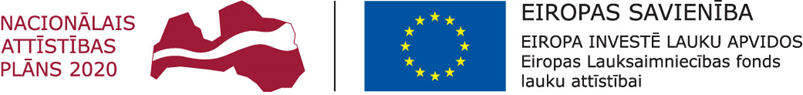 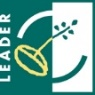 LAPLauku attīstības programma NAP Nacionālais attīstības plāns SVVASabiedrības virzīta vietējās attīstības stratēģijaVZDValsts zemes dienestsCSPCentrālā statistikas pārvalde MMērķis MKMinistru kabinetsSMStratēģijas mērķisPMLPPilsonības un migrācijas lietu pārvalde VRG Vietējā rīcības grupaVARAMVides aizsardzības un reģionālās attīstības ministrija SAM Specifiskie atbalsta mērķi NVONevalstiska organizācijaM1 Vietas ekonomikas stiprināšana un uzņēmējdarbībai labvēlīgas vides radīšanaM1 Vietas ekonomikas stiprināšana un uzņēmējdarbībai labvēlīgas vides radīšanaDaugavpils novada attīstības programma 2012.-2018.gadamVidējā termiņa prioritāte 1Novada cilvēkkapitāla produktivitātes palielināšanaVidējā termiņa prioritāte 3Novada ekonomiskā potenciāla izmantošanas efektivitātes celšanaIlūkstes novada attīstības programma 2013.- 2019.gadam Vidēja termiņa prioritāte 3Atbalsts uzņēmējdarbībaiM2 Vietas potenciāla attīstība, kvalitatīvas dzīves vides nodrošināšana, dabas un kultūras resursu saglabāšana un ilgtspējīga izmantošanaM2 Vietas potenciāla attīstība, kvalitatīvas dzīves vides nodrošināšana, dabas un kultūras resursu saglabāšana un ilgtspējīga izmantošanaDaugavpils novada attīstības programma 2012.-2018.gadamVidējā termiņa prioritāte 2Kvalitatīvas dzīves telpas pieejamības nodrošināšana novada teritorijāVidējā termiņa prioritāte 4 Novada kultūras un dabas telpas identitātes saglabāšanaIlūkstes novada attīstības programma 2013.-2019.gadam Vidējā termiņa prioritāte 4Ģimenēm pievilcīga infrastruktūraDaugavpils novadsDaugavpils novadsDaugavpils novadsIlūkstes novadsAmbeļiLīksnaSventeIlūkstes pilsētaBiķerniekiMaļinovaTaboreSubates pilsētaDemeneMedumiVaboleBebreneDubnaNaujeneVecsalienaDvieteKalkūneNīcgaleVišķiEglaineKalupeSalienaPilskalneLaucesaSkrudalienaŠedereRādītājsRezultātiSecinājumiTeritorijas platība un izvietojums VRG kopējā platība ir 2518.58 km2VRG ir izvietojusies Latvijas dienvidaustrumu daļā, kas robežojas ar Lietuvu, Baltkrieviju, kā arī ar Krāslavas rajona partnerību, Preiļu rajona partnerību un Lauku partnerību “Sēlija”.Nav nepieciešams Teritorijas veids Lauksaimniecībā izmantojamā zeme 47,2%Ņemot vēra augsto mežu un lauksaimniecības zemju īpatsvaru darbības teritorijā, nepieciešams veicināt dabas resursu saglabāšanu un saprātīgu to izmantošanu, kā arī veicināt šo resursu ilgtspējīgu izmantošanu uzņēmējdarbības attīstībai. Veicot meža teritoriju sakopšanu ir iespējams teritorijā izveidot izzinošas meža takas, saglabājot esošos biotopus un dabisko meža ainavu.Teritorijas veids Meži, krūmāji  39,39%Ņemot vēra augsto mežu un lauksaimniecības zemju īpatsvaru darbības teritorijā, nepieciešams veicināt dabas resursu saglabāšanu un saprātīgu to izmantošanu, kā arī veicināt šo resursu ilgtspējīgu izmantošanu uzņēmējdarbības attīstībai. Veicot meža teritoriju sakopšanu ir iespējams teritorijā izveidot izzinošas meža takas, saglabājot esošos biotopus un dabisko meža ainavu.Teritorijas veids Ūdeņi 3,9%Ņemot vēra augsto mežu un lauksaimniecības zemju īpatsvaru darbības teritorijā, nepieciešams veicināt dabas resursu saglabāšanu un saprātīgu to izmantošanu, kā arī veicināt šo resursu ilgtspējīgu izmantošanu uzņēmējdarbības attīstībai. Veicot meža teritoriju sakopšanu ir iespējams teritorijā izveidot izzinošas meža takas, saglabājot esošos biotopus un dabisko meža ainavu.Teritorijas veids Purvi 2,1%Ņemot vēra augsto mežu un lauksaimniecības zemju īpatsvaru darbības teritorijā, nepieciešams veicināt dabas resursu saglabāšanu un saprātīgu to izmantošanu, kā arī veicināt šo resursu ilgtspējīgu izmantošanu uzņēmējdarbības attīstībai. Veicot meža teritoriju sakopšanu ir iespējams teritorijā izveidot izzinošas meža takas, saglabājot esošos biotopus un dabisko meža ainavu.Teritorijas veids Pārējās zemes 6,8%Ņemot vēra augsto mežu un lauksaimniecības zemju īpatsvaru darbības teritorijā, nepieciešams veicināt dabas resursu saglabāšanu un saprātīgu to izmantošanu, kā arī veicināt šo resursu ilgtspējīgu izmantošanu uzņēmējdarbības attīstībai. Veicot meža teritoriju sakopšanu ir iespējams teritorijā izveidot izzinošas meža takas, saglabājot esošos biotopus un dabisko meža ainavu.Dabas resursi Smilts Ņemot vērā dabiskos resursus darbības teritorijā, vienlaikus uzsverot, ka to ieguve un izmantošana šobrīd notiek mazos apjomos, ir nepieciešams veicināt to ilgtspējīgu izmantošanu uzņēmējdarbības attīstībāKūdra Ņemot vērā dabiskos resursus darbības teritorijā, vienlaikus uzsverot, ka to ieguve un izmantošana šobrīd notiek mazos apjomos, ir nepieciešams veicināt to ilgtspējīgu izmantošanu uzņēmējdarbības attīstībāDabas mantojuma objekti Daugavpils novadā: Īpaši aizsargājamā dabas teritorija - dabas parks “Daugavas loki”;3 ainavu apvidi, 4 dabas parki, 6 dabas liegumi 107 dabas pieminekļi, 93 no kuriem ir dižkokiIlūkstes novadā: Īpaši aizsargājamā dabas teritorija - dabas parks “Dvietes paliena”;8 dabas liegumi;viens aizsargājamo ainavu apvidus “Augšzeme”Ņemot vērā augsto dabas mantojumu īpatsvaru darbības teritorijā, nepieciešams veicināt dabas resursu saglabāšanu, to ilgtspējīgu izmantošanu gan uzņēmējdarbībā, gan atpūtā. Kultūras mantojuma objekti Daugavpils novads: 49 valsts nozīmes kultūras pieminekļi;23 vietējās nozīmes kultūras pieminekļi; 290 kultūrvēsturiskie objekti (t. sk 39 dievnami);Kultūrvēsturiskās ainavas un teritorijas Daugavas upes krastos;Muižas un parki (Zībergu, Plāteru, Molu, fon Hānu un fon Engelhardu dzimtu laiki);Tautas celtniecības koka arhitektūras objekti;Ceļmalas krusti (krucifiksi)Ilūkstes novads: 12 valsts nozīmes arheoloģijas pieminekļi (senkapi, pilskalni, apmetnes); 13 valsts nozīmes mākslas pieminekļi – altāri, ērģeles, krāsnis vai kancelesValsts nozīmes aizsargājami arhitektūras pieminekļi – Baltmuižas kungu māja ar parku un Subates luterāņu baznīca Pilsētbūvniecības piemineklis – Subates pilsētas vēsturiskais centrs6 Vietējās nozīmes arheoloģijas pieminekļi 2 vietējās nozīmes arhitektūras pieminekļi – Grāfu Zībergu – Plāteru dzimtas kapliča un Čamaņu kapu kapliča. Abi novadi ir ar ļoti bagātu un daudzveidīgu kultūru. Savstarpēji ietekmējoties, to veidojušas daudzās tautības un etniskās grupas, kas šeit dzīvo jau gadsimtiem ilgi. Partnerības teritorijas kultūras mantojumu pārstāv izcili arhitektūras pieminekļi- sabiedriskās ēkas, lauku viensētas, raksturīgās apdzīvotās vietas un kultūrainavas, baznīcas. Gan Latgales, gan Sēlijas  kultūras tradīcijas, - valoda, tautasdziesmas, dejas, amatniecība veido nozīmīgu Latvijas nacionālās kultūras daļu.Šos objektus iespējams iekļaut tūrisma objektos un maršrutos, kā sastāvdaļu izziņas takām, nepieciešama stendu, norādes zīmju izvietošana pie tiem, kā arī ieguldījums kultūras mantojuma infrastruktūras saglabāšanā un restaurācijā. Iedzīvotāju blīvums 13,41 iedzīvotājs uz km2. Augstāks iedzīvotāju blīvums (13.62 iedz./km2) ir Daugavpils novadā, attiecīgi zemāks (12.80 iedz./km2) – Ilūkstes novadā.Nav nepieciešams Rādītājs Rezultāti Iedzīvotāju skaits VRG darbības teritorijāIedzīvotāju skaits VRG darbības teritorijāSecinājumi: Lai gan ļoti minimāli, tomēr Ilūkstes novada iedzīvotāju skaits proporcionāli ir pieaudzis kopš 2009.gada pa 0.26%. Tomēr kopējais deklarēto iedzīvotāju skaits VRG darbības teritorijā ir samazinājies par 3 740 personām, kas ir samazinājums par 10% attiecībā pret 2009.gaduIr jāveicina dzīves vides kvalitātes paaugstināšana lauku teritorijā, kas dotu iespēju un vēlmi atgriezties, radot darba vietas un kvalitatīvu dzīves vidi.Iedzīvotāji darbspējas vecumā VRG darbības teritorijā:Iedzīvotāji darbspējas vecumā VRG darbības teritorijā:Secinājumi:VRG teritorijā ir palielinājusies demogrāfiskā slodze. Nepieciešams veicināt uzņēmējdarbības attīstību teritorijā. Jāveicina iedzīvotāju kapacitātes paaugstināšana, lai paaugstinātu konkurences iespēju vietējā darba tirgū. Īpaša uzmanība jāpievērš senioru iesaistīšanai sabiedriskās aktivitātes. Bezdarba līmenis  VRG darbības teritorijāSecinājumi: Bezdarba līmenis teritorijā ir samazinājies, pamatojoties uz iedzīvotāju skaita samazināšanos, kā arī apstākli, ka daudzi novada iedzīvotāji dodas strādāt uz citām pilsētām, novadiem vai ārvalstīm. Nepieciešams veicināt uzņēmējdarbības attīstību teritorijā. Jāveicina iedzīvotāju kapacitātes paaugstināšana, lai paaugstinātu konkurences iespēju vietējā darba tirgū.Ekonomiskā aktivitāte VRG darbības teritorijā: VRG darbības teritorijā laukos dominē nelielas lauku saimniecības, kas neražo produkciju pārdošanai. Vidēji vienā saimniecībā ir nodarbināti 1,9 cilvēki.Sabiedriskā aktivitāte VRG darbības teritorijā: Kā viens no sabiedriskās aktivitātes rādītājiem, kā arī VRG darbības teritorijas vietējās attīstības stratēģijas ietekmē veidojošamies rādītājiem ir NVO skaita pieaugums. Kopš sabiedrisko aktivitāšu popularizēšanas un atbalsta aktivitātēm NVO skaists VRG darbības teritorijā ir divkāršojies, pieaugot no 54 NVO – 2009.gadā līdz 117 NVO – 2014.gadā. Nepieciešams turpināt atbalstu NVO sektorā un iesaistīt vairāk personu pēc darbaspējas vecuma sabiedriskās aktivitātēs. Nr.p.k.ApstāklisPaskaidrojumsSecinājumiStiprās puses Stiprās puses Stiprās puses Stiprās puses Ģeogrāfiskais stāvoklis, transporta infrastruktūra Labs ģeogrāfiskais novietojums, tuvu otrai lielākajai pilsētai, laba transporta infrastruktūra, dzelzceļš. Komunikāciju tehnoloģiju pārklājums, vietas potenciāls Jāizmanto vietas potenciāls uzņēmējdarbības attīstībai, ērtai lielpilsētas sasniedzamībai, kā arī jānodrošina kvalitatīvs tūrisma un rekreācijas pakalpojumu klāstsDabas un vides resursu daudzveidība Dabas daudzveidība, Dabas parki, palienu pļavas, ezeri, parki, Daugava un mazākas upesJāizmanto dabas resursu daudzveidība rekreācijas tūrisma attīstībai , kā arī jāatbalsta jaunu rekreācijas pakalpojumu attīstība un veidošanās iedzīvotājiem. Daudzveidīgs kultūrvēsturiskais mantojums un tradīcijas Daudznacionāls kultūras mantojums ar bagātīgām latgaļu, sēļu, vecticībnieku tradīcijām, spēcīgu pašdarbības kolektīvi.Jāizmanto kultūrvēsturiskais mantojums tūrisma attīstībai un piedāvājuma dažādošanai kā arī tradīciju saglabāšanai Attīstīta lauksaimniecībaAbos novados ir daudz spēcīgu zemnieku saimniecību. Veidojas jaunas saimniecībasJāattīsta alternatīvas lauksaimniecības nozares, pārstrāde un pirmapstrāde Aktīvi NVO līderi, aktivizētas vietējās kopienas Vietējās iniciatīvas veicināšana laukos Jāturpina pasākumi NVO kapacitātes stiprināšanai, sadarbības veicināšanaiVājās puses Vājās puses Vājās puses Vājās puses Iedzīvotāju skaita samazināšanās un novecošana. Īpaši jaunu (vecumā līdz 40 gadiem) cilvēku aizplūšana no laukiemLielāks slogs uz pakalpojumu izmaksām, pašvaldības sociālo budžetuJāveicina lauku teritoriju apdzīvotības līdzsvarošana, palielinot nodarbinātību un jaunu cilvēku piesaisti laukiem. Ierobežota pakalpojumu pieejamība un kvalitāte Sociālās un sadzīves pakalpojumu infrastruktūras pieejamības nodrošināšana pēc iespējas tuvāk dzīvesvietaiJāveicina ciešāka mijiedarbība ar lielākām apdzīvotām vietām, mobili pakalpojumu risinājumi, sociālā uzņēmējdarbība 3.Labiekārtotu un kvalitatīvu vietējas produkcijas tirdzniecības vietu trūkums Kavēts vietējo produktu noietsJāatbalsta jaunu tirdzniecības vietu veidošanās un esošo uzlabošana, kā arī mobilo tirdzniecības platformu attīstība 4.Nepietiekama rekreācijas un atpūtas objektu pieejamība Nepietiekami izmantoti esoši dabas objekti uzņēmējdarbības attīstībai Jāatbalsta jaunu tūrisma pakalpojumu veidošanās un esošo attīstība 5.Iedzīvotāju zemā pirktspēja un nekonkurētspējīgs atalgojums Kavēts pašpatēriņš, mazāks vietējo pakalpojumu pieprasījums Jāveicina jaunu darba vietu veidošanās, darba spēka pārkvalifikācija, ražošanas attīstība un jāizmanto attālināta darba potenciāls.6.Zems mājražotāju iesaistīšanās līmenis Barjeras uzņēmējdarbības uzsākšanai un attīstības nodrošināšanai Jānodrošina pasākumi priekšfinansējuma saņemšanas iespējām, informatīvs atbalsts un pieredzes apmaiņas aktivitātesIespējas Iespējas Iespējas Iespējas 1.Sadarbības iespējas teritoriju attīstībai Pašvaldību, NVO un uzņēmēju sadarbība teritorijas attīstības veicināšanā. Jāatbalsta kopīgu dažādu jomu sadarbības projektu īstenošana, kooperatīvu veidošanās, krājaizdevumu sabiedrību veidošana Vietējo preču zīmola veidošana Izteikta vietas piederības apziņa, lokālpatriotisms Jāpārveido šo kapitālu par vietējo preču zīmolu noieta veicināšanaiĀrējo finanšu resursu piesaiste teritorijas attīstībai Tas nodrošinās lielāku kapacitāti un plašāku redzējumu starp VGR dalībniekiem Jāveicina starpteritoriālā sadarbība, pieredzes apmaiņa. Draudi Draudi Draudi Draudi Infrastruktūras nolietošanās Nepietiekams finansējums esošās infrastruktūras uzturēšanaiJāprioritizē ieguldījumu lietderība, jāveicina līdzfinansējuma piesaiste no ārējiem resursiem.Neparedzamas un biežas izmaiņas normatīvajos aktos, neprognozējama nodokļu politika Kavēta uzņēmējdarbības attīstība un teritorijas attīstība kopumā. Jāveicina mērķtiecīga attīstības plānošana, sadarbība ar pašvaldībām un esošiem uzņēmējiem. Jomas:Tēma:Iespējas sociāli mazāk aizsargātām iedzīvotāju grupāmPilnvērtīgas dzīves iespējas visiem.Motivācija un iespējas jauniešu aktivitāteiDaudzveidīgas attīstības un pašrealizācijas iespējas jauniešiem.Kultūra un vietējā identitāteDaudzveidīgas kultūras saglabāšanas un attīstības iespējas vietējās identitātes, tai skaitā piederības, stiprināšanai un atpazīstamībai.Veselīgs un aktīvs dzīvesveidsVeselīga un aktīva dzīvesveida veicināšana un ikvienam pieejamas sportiskas aktivitātes.Pievilcīga un droša dzīves videSakārtota, droša un pievilcīga vide pagalmā, ciemā, pilsētā, novadā un VRG.Pakalpojumu attīstība un to dzīvotspējaPakalpojumu pieejamība, to attīstības un uzturēšanas iespējas dzīves kvalitātes paaugstināšanai laukos.Tūrisma piedāvājumi un to dzīvotspējaDaudzveidīgs tūrisma produktu piedāvājums sadarbībā ar vietējiem iedzīvotājiem un organizācijām.Nelauksaimnieciskā mazā uzņēmējdarbībaIespējas nelauksaimnieciskās uzņēmējdarbības uzsākšanai un attīstībai maziem uzņēmumiem.N.p.k.MērķisNovērtējuma rādītājsNovērtēšanas periodsNovērtēšanas periodsNovērtēšanas periodsN.p.k.MērķisNovērtējuma rādītājs2014.g.(bāze)2018.g.2020.gM1Vietas ekonomikas stiprināšana un uzņēmējdarbībai labvēlīgas vides radīšanaUzņēmumu skaits VRG darbības teritorijā 468 uzņēmumi   460 uzņēmumi461uzņ.M1Vietas ekonomikas stiprināšana un uzņēmējdarbībai labvēlīgas vides radīšanaM2Vietas potenciāla attīstība, kvalitatīvas dzīves vides nodrošināšana, dabas un kultūras resursu saglabāšana un ilgtspējīga izmantošanaNVO skaits VRG teritorijā 167NVO169NVO 170NVOM2Vietas potenciāla attīstība, kvalitatīvas dzīves vides nodrošināšana, dabas un kultūras resursu saglabāšana un ilgtspējīga izmantošanaJaunizveidoto objektu skaits033KritērijsSkaidrojumsVērtējumsProjekta idejas novitāte (jauninājums) VRG darbības teritorijāProjekta iesniegumā pamatots, kāpēc projekta ideja ir oriģināla2Projekta idejas novitāte (jauninājums) VRG darbības teritorijāProjekta iesniegumā nav pietiekami pamatots, kāpēc projekta ideja ir oriģināla1Projekta idejas novitāte (jauninājums) VRG darbības teritorijāProjekta ideja nav oriģināla0Nr.Mērķis / RīcībaIndikatīvais atbalsta apmērs (% pret kopējo atbalsta 1.daļu)LAP 2014.-2020. atbilstošā Apakšpasākuma aktivitāte Īstenošanas kārtas (izsludināšanas princips)Maksimālā atbalsta intensitāte (%)Maksimālā attiecināmo izmaksu summa vienam projektam (euro)Rezultātu rādītāji(1.)(2.)(3.)(4.)(5.)(6.)(7.)(8.)Vietas ekonomikas stiprināšana un uzņēmējdarbībai labvēlīgas vides radīšana Vietas ekonomikas stiprināšana un uzņēmējdarbībai labvēlīgas vides radīšana Vietas ekonomikas stiprināšana un uzņēmējdarbībai labvēlīgas vides radīšana Vietas ekonomikas stiprināšana un uzņēmējdarbībai labvēlīgas vides radīšana Vietas ekonomikas stiprināšana un uzņēmējdarbībai labvēlīgas vides radīšana Vietas ekonomikas stiprināšana un uzņēmējdarbībai labvēlīgas vides radīšana Vietas ekonomikas stiprināšana un uzņēmējdarbībai labvēlīgas vides radīšana Vietas ekonomikas stiprināšana un uzņēmējdarbībai labvēlīgas vides radīšana 1.1.Atbalsts mazās un vidējās uzņēmējdarbības attīstībai, kā arī darbinieku kompetenču un produktivitātes celšanai405.1. Vietējās ekonomikas stiprināšanas iniciatīvas1. kārta – 2016.gadā; 2. kārta – 2017.gadā; 3. kārta – 2018.gadā (ja nepieciešams); 4. kārta – 2019.gadā; 5. kārta – 2020.gadā (ja nepieciešams)2021.gadā – 1 kārta 2022.gadā – 1 kārta (ja nepieciešams)Kopprojektam 80%Individuālajiem projektam 70%50 000 EUR; 100 000 EUR - ja ieguldījumi būvniecībā ir vismaz 70 % no projekta attiecināmo izmaksu summas*Radītas vismaz 18 jaunas darba vietas * Radīti vismaz 4 jauni produkti/pakalpojumi * pilnveidoti vismaz7 esošie pakalpojumi/produkti;*Radīts vismaz 1 sociālās uzņēmējdarbības piedāvājums; *Izveidots vismaz 1 vietējo uzņēmēju kopīgs mārketinga produkts KOPPROJEKTS1.2.Atbalsts vides radīšanai vai labiekārtošanai, kas veicina vietējo produktu noietu 105.1. Vietējās ekonomikas stiprināšanas iniciatīvas1. kārta – 2016.gadā; 2. kārta – 2017.gadā; 3. kārta – 2018.gadā (ja nepieciešams); 4. kārta – 2019.gadā; 5. kārta – 2020.gadā (ja nepieciešamsKopprojektam – 80% Individuālajiem projektiem70%50 000 EUR; 100 000 EUR - ja ieguldījumi būvniecībā ir vismaz 70 % no projekta attiecināmo izmaksu summasIzveidotas vai labiekārtotas vismaz 2 tirdzniecības vietas KOPPROJEKTS2. Vietas potenciāla attīstība, kvalitatīvas dzīves vides nodrošināšana, dabas un kultūras resursu saglabāšana un ilgtspējīga izmantošana2. Vietas potenciāla attīstība, kvalitatīvas dzīves vides nodrošināšana, dabas un kultūras resursu saglabāšana un ilgtspējīga izmantošana2. Vietas potenciāla attīstība, kvalitatīvas dzīves vides nodrošināšana, dabas un kultūras resursu saglabāšana un ilgtspējīga izmantošana2. Vietas potenciāla attīstība, kvalitatīvas dzīves vides nodrošināšana, dabas un kultūras resursu saglabāšana un ilgtspējīga izmantošana2. Vietas potenciāla attīstība, kvalitatīvas dzīves vides nodrošināšana, dabas un kultūras resursu saglabāšana un ilgtspējīga izmantošana2. Vietas potenciāla attīstība, kvalitatīvas dzīves vides nodrošināšana, dabas un kultūras resursu saglabāšana un ilgtspējīga izmantošana2. Vietas potenciāla attīstība, kvalitatīvas dzīves vides nodrošināšana, dabas un kultūras resursu saglabāšana un ilgtspējīga izmantošana2. Vietas potenciāla attīstība, kvalitatīvas dzīves vides nodrošināšana, dabas un kultūras resursu saglabāšana un ilgtspējīga izmantošana2.1.Atbalsts iniciatīvām, kuras vērstas uz efektīvu un ilgtspējīgu dabas un kultūras resursu izmantošanu lauku sabiedrības dzīves standartu paaugstināšanai455.2. Vietas potenciāla attīstības iniciatīvas1. kārta – 2016.gadā; 2. kārta – 2017.gadā; 3. kārta – 2018.gadā; 4. kārta – 2019.gadā; 5. kārta – 2020.gadā.2021.gadā – 1 kārta 2022.gadā – 1 kārta (ja nepieciešams)sabiedrisk a labuma projektiem - 90%50 000 EURUzlabota vismaz  9 ciemu vai apkaimju kultūras mantojuma vai dabas objektu infrastruktūra Uzlabota vismaz 19 ciemu vai apkaimju sabiedriskā  infrastruktūra  Dažādoti un pielāgoti vismaz 4 tūrisma pakalpojumiSAMSVVA mērķisSVVA rīcībaPaskaidrojums3.1.1.sekmēt Mazo un vidējo komersantu izveidi un attīstību, īpaši apstrādes rūpniecībā un RIS3 prioritārajās nozarēsM1 Vietas ekonomikas stiprināšana un uzņēmējdarbībai labvēlīgas vides radīšana 1.1.Atbalsts mikro, mazās un vidējās uzņēmējdarbības attīstībaiTiešas investīcijas jaunu uzņēmumu veidošanā. Piemēram: Aprīkojums jaunajam uzņēmējam, telpu ierīkošana, pamatlīdzekļu iegāde produkcijas ražošanai vai pakalpojumu sniegšanai3.3.1. “Palielināt privāto investīciju apjomu reģionos, veicot ieguldījumus uzņēmējdarbības attīstībai atbilstoši pašvaldību attīstības programmās noteiktajai teritoriju ekonomiskajai specializācijai un balstoties uz vietējo uzņēmēju vajadzībām”M1 Vietas ekonomikas stiprināšana un uzņēmējdarbībai labvēlīgas vides radīšana 1.1.Atbalsts mikro, mazās un vidējās uzņēmējdarbības attīstībaiUn 1.2. Atbalsts vides radīšanai vai labiekārtošanai, kas veicina vietējo produktu noietutiešas investīcijas jaunu uzņēmumu veidošanā. Piemēram: Aprīkojums jaunajam uzņēmējam, telpu ierīkošana, pamatlīdzekļu iegāde produkcijas ražošanai vai pakalpojumu sniegšanai5.5.1.SAM: saglabāt, aizsargāt un attīstīt nozīmīgu kultūras un dabas mantojumu, kā arī attīstīt ar to saistītos pakalpojumusM2 Vietas potenciāla attīstība, kvalitatīvas dzīves vides nodrošināšana, dabas un kultūras resursu saglabāšana un ilgtspējīga izmantošana 2.1. Atbalsts iniciatīvām, kuras vērstas uz efektīvu un ilgtspējīgu dabas un kultūras resursu izmantošanu lauku sabiedrības dzīves standartu paaugstināšanaiAtbalsts nozīmīgu kultūras un dabas mantojuma objektu un saistītās infrastruktūras atjaunošana, pārbūve un restaurācija, jaunas infrastruktūras būvniecība ar mērķi pilnveidot kultūras un dabas mantojuma objektā nodrošinātos pakalpojumus, kā arī jaunu pakalpojumu izveidi. Piemēram: piekļuves nodrošināšana ūdeņu piekrastei vai kultūrvēsturiskiem objektiem (ceļš, veloceliņš, auto stāvlaukums, u.c.), atbalsts tūrisma uzņēmumu un pakalpojumu sniedzējiem, atpūtas vietu un parku labiekārtošana, vēsturiskā mantojuma, kultūras objektu atjaunošana, restaurācija.5.4.1.SAM: “Saglabāt un atjaunot bioloģisko daudzveidību un aizsargāt ekosistēmas”M2 Vietas potenciāla attīstība, kvalitatīvas dzīves vides nodrošināšana, dabas un kultūras resursu saglabāšana un ilgtspējīga izmantošana 2.1. Atbalsts iniciatīvām, kuras vērstas uz efektīvu un ilgtspējīgu dabas un kultūras resursu izmantošanu lauku sabiedrības dzīves standartu paaugstināšanaiAtbalsts Dabas parka Daugavas loki un Augšzeme  infrastruktūras atjaunošana, antropogēnās slodzes mazināšana infrastruktūras būvniecība ar mērķi pilnveidot kultūras un dabas mantojuma objektā nodrošinātos pakalpojumus, kā arī jaunu pakalpojumu izveidiSAM: “Teritoriju revitalizācija, reģenerējot degradētās teritorijas atbilstoši pašvaldību integrētajām attīstības programmām” Latgales programmas ietvaros”M1 Vietas ekonomikas stiprināšana un uzņēmējdarbībai labvēlīgas vides radīšana 1.1.Atbalsts mikro, mazās un vidējās uzņēmējdarbības attīstībaiTiešas investīcijas jaunu uzņēmumu veidošanā degradētajās teritorijās. Piemēram: Aprīkojums jaunajam uzņēmējam, telpu ierīkošana, pamatlīdzekļu iegāde produkcijas ražošanai vai pakalpojumu sniegšanai9.1.1. SAM: “Palielināt nelabvēlīgākā situācijā esošu bezdarbnieku iekļaušanos darba tirgū”9.1.1.3. “Atbalsts sociālajai uzņēmējdarbībai”M1 Vietas ekonomikas stiprināšana un uzņēmējdarbībai labvēlīgas vides radīšana 1.1.Atbalsts mikro, mazās un vidējās uzņēmējdarbības attīstībaiTiešas investīcijas sociālās uzņēmejdarbības attīstībā Nr. KritērijsVērtējums Vērtējums Atsauce uz projektuKomentāri Nr. KritērijsJā Nē Atsauce uz projektuKomentāri Ja kādā no šiem kritērijiem tiek saņemts vērtējums “NĒ”, projekts tiek atzīts par stratēģijai neatbilstošu, saņem negatīvu atzinumu un tālāk netiek vērtēts. Ja kādā no šiem kritērijiem tiek saņemts vērtējums “NĒ”, projekts tiek atzīts par stratēģijai neatbilstošu, saņem negatīvu atzinumu un tālāk netiek vērtēts. Ja kādā no šiem kritērijiem tiek saņemts vērtējums “NĒ”, projekts tiek atzīts par stratēģijai neatbilstošu, saņem negatīvu atzinumu un tālāk netiek vērtēts. Ja kādā no šiem kritērijiem tiek saņemts vērtējums “NĒ”, projekts tiek atzīts par stratēģijai neatbilstošu, saņem negatīvu atzinumu un tālāk netiek vērtēts. Ja kādā no šiem kritērijiem tiek saņemts vērtējums “NĒ”, projekts tiek atzīts par stratēģijai neatbilstošu, saņem negatīvu atzinumu un tālāk netiek vērtēts. Ja kādā no šiem kritērijiem tiek saņemts vērtējums “NĒ”, projekts tiek atzīts par stratēģijai neatbilstošu, saņem negatīvu atzinumu un tālāk netiek vērtēts. Projekts ir izstrādāts pamatojoties uz Daugavpils un Ilūkstes novadu partnerības “Kaimiņi” darbības teritorijas sabiedrības virzītas vietējās attīstības stratēģiju un atbilst konkrētās rīcības:  Projekts ir izstrādāts pamatojoties uz Daugavpils un Ilūkstes novadu partnerības “Kaimiņi” darbības teritorijas sabiedrības virzītas vietējās attīstības stratēģiju un atbilst konkrētās rīcības:  Projekts ir izstrādāts pamatojoties uz Daugavpils un Ilūkstes novadu partnerības “Kaimiņi” darbības teritorijas sabiedrības virzītas vietējās attīstības stratēģiju un atbilst konkrētās rīcības:  Projekts ir izstrādāts pamatojoties uz Daugavpils un Ilūkstes novadu partnerības “Kaimiņi” darbības teritorijas sabiedrības virzītas vietējās attīstības stratēģiju un atbilst konkrētās rīcības:  Projekts ir izstrādāts pamatojoties uz Daugavpils un Ilūkstes novadu partnerības “Kaimiņi” darbības teritorijas sabiedrības virzītas vietējās attīstības stratēģiju un atbilst konkrētās rīcības:  Projekts ir izstrādāts pamatojoties uz Daugavpils un Ilūkstes novadu partnerības “Kaimiņi” darbības teritorijas sabiedrības virzītas vietējās attīstības stratēģiju un atbilst konkrētās rīcības:  1.1.Mērķim B.5.1.2.Īstenošanas vietai B.7. Nr. KritērijsSkaidrojums Vērtējums Atsauce uz projektu 2.1. Atbalsta pretendenta iesniegto projekta iesniegumu skaits izsludinātajā projektu konkursa kārtā (konkrētajā rīcībā) Atbalsta pretendents iesniedzis vienu projekta iesniegumu izsludinātajā kārtā (konkrētajā rīcībā) 1VRG administrācijas sniegtā informācija2.1. Atbalsta pretendenta iesniegto projekta iesniegumu skaits izsludinātajā projektu konkursa kārtā (konkrētajā rīcībā) Atbalsta pretendents iesniedzis divus vai vairāk projekta iesniegumus izsludinātajā kārtā (konkrētajā rīcībā)0VRG administrācijas sniegtā informācija2.2.Projekta iesniedzēja kapacitāte Projekta apraksts sniedz pārliecību par atbalsta pretendenta spēju (finanšu un vadības kapacitāti) sasniegt projekta mērķi un rezultātus2A sadaļa2.2.Projekta iesniedzēja kapacitāte Projekta apraksts sniedz daļēju pārliecību par atbalsta pretendenta spēju (finanšu un vadības kapacitāti) sasniegt projekta mērķi un rezultātus1A sadaļa2.2.Projekta iesniedzēja kapacitāte Projekta apraksts nesniedz pārliecību par atbalsta pretendenta spēju (finanšu un vadības kapacitāti) sasniegt projekta mērķi un rezultātus0A sadaļa2.3.Projekta sagatavotība un pamatojums Projektā skaidri aprakstīta esošā situācija un pamatotas aktivitātes, kā sasniegt plānoto mērķi 2B22.3.Projekta sagatavotība un pamatojums Projektā nepilnīgi aprakstīta esošā situācija un pamatotas aktivitātes, kā sasniegt plānoto mērķi1B22.3.Projekta sagatavotība un pamatojums Nav vai vāji aprakstīta esošā situācija un vai/ aktivitātes, kā sasniegt plānoto mērķi 0B22.4. Mērķis Projekta mērķis ir reāls, sasniedzams, izmērāms konkrētā budžeta, laika un cilvēkresursu ziņā2B12.4. Mērķis Projekta mērķis ir sasniedzams, grūti izmērāms konkrētā budžeta, laika un cilvēkresursu ziņā1B12.4. Mērķis Projekta mērķis ir vispārīgs, nav izmērāms konkrētā budžeta, laika un cilvēkresursu ziņā 0B12.5. Mērķauditorija Skaidri definēta mērķauditorija, tās lielums tiešais labuma guvēju skaits 2B2.5.2.5. Mērķauditorija Skaidri definēta mērķauditorija, pārspīlēts tās lielums un tiešais labuma guvēju skaits 1B2.5.2.5. Mērķauditorija Mērķauditorijas apraksts ir vispārīgs, nav identificēti tiešie labuma guvēji 0B2.5.2.6. Budžets Projekta budžets ir detalizēti atspoguļots, plānotās izmaksas pamatotas un orientētas uz mērķa sasniegšanu 2B8; B9; B102.6. Budžets Projekta budžets atspoguļots nepilnīgi un/vai plānotās izmaksas ir daļēji pamatotas un orientētas uz mērķa sasniegšanu 1B8; B9; B102.6. Budžets Projekta budžets atspoguļots nepilnīgi un/vai plānotās izmaksas nav pamatotas un/vai orientētas uz mērķa sasniegšanu0B8; B9; B102.7.Risku izvērtējums Projekta iesniegumā ir veikts iespējamo risku izvērtējums, izstrādāts pamatots pasākumu plāns identificēto risku novēršanai vai samazināšanai 2B.2.6.2.7.Risku izvērtējums Projekta iesniegumā iespējamo risku izvērtējums veikts nepilnīgi, nav izstrādāts plāns risku novēršanai vai izstrādāts nepilnīgi 1B.2.6.2.7.Risku izvērtējums Projekta iesniegumā nav veikts iespējamo risku izvērtējums 0B.2.6.2.8. Projekta dzīvotspēja un rezultātu izmantošana atbilstoši mērķimProjekta iesniegumā pamatots, kā tiks nodrošināta projekta rezultātu uzturēšana un izmantošana atbilstoši plānotajam mērķim vismaz 5 gadus (2 gadus rīcībā 1.3.) pēc projekta īstenošanas 2 B22.8. Projekta dzīvotspēja un rezultātu izmantošana atbilstoši mērķimProjekta iesniegumā nepilnīgi pamatots, kā tiks nodrošināta projekta rezultātu uzturēšana un izmantošana atbilstoši plānotajam mērķim vismaz 5 gadus (2 gadus rīcībā 1.3.) pēc projekta īstenošanas1 B22.8. Projekta dzīvotspēja un rezultātu izmantošana atbilstoši mērķimProjekts nesniedz skaidru priekšstatu par tā ilgtspēju, uzturēšanu un nav pamatots kā tiks nodrošināta projekta rezultātu uzturēšana un izmantošana atbilstoši plānotajam mērķim vismaz 5 gadus (2 gadus rīcībā 1.3.) pēc projekta īstenošanas0 B22.9. Projekta idejas novitāte (jauninājums) projekta īstenošanas teritorijāProjekta iesniegumā pamatots, kāpēc projekta ideja ir oriģināla2B22.9. Projekta idejas novitāte (jauninājums) projekta īstenošanas teritorijāProjekta iesniegumā nav pietiekami pamatots, kāpēc projekta ideja ir oriģināla1B22.9. Projekta idejas novitāte (jauninājums) projekta īstenošanas teritorijāProjekta ideja nav oriģināla0B2Nr. KritērijsSkaidrojums Vērtējums Atsauce uz projektu 3.1.Rezultatīvie rādītāji Projektā paredzēts radīt vismaz 1 jaunu darba vietu 2B4C. daļas finanšu informācija 3.1.Rezultatīvie rādītāji Projektā paredzēts palielināt uzņēmuma apgrozījumu  1B4C. daļas finanšu informācija 3.2Kopprojekts Projekts atbilst kopprojektam (saskaņā ar MK noteikumiem)2A. 23.2Kopprojekts Projekts neatbilst kopprojektam (saskaņā ar MK noteikumiem0A. 23.3.Pakalpojums Projekts vērsts uz pakalpojumu attīstību t.sk. tūrismu1A.1B.4Projekta iesniegums kopumā 3.3.Pakalpojums Projekts nav saistīts ar pakalpojumu attīstību 0A.1B.4Projekta iesniegums kopumā 3.4. Atbalstīto projektu skaists plānošanas periodā Projekta iesniedzējs nav saņēmis finansējumu  LEADER programmas ietvaros tekošajā plānošanas periodā.2VRG datu bāzes informācijaEDS sistēma 3.4. Atbalstīto projektu skaists plānošanas periodā Projekta iesniedzējs ir saņēmis finansējumu vismaz viena projekta īstenošanai tekošajā plānošanas periodā1VRG datu bāzes informācijaEDS sistēma 3.4. Atbalstīto projektu skaists plānošanas periodā Projekta iesniedzējs ir saņēmis finansējumu vairāk kā viena projekta īstenošanai tekošajā plānošanas periodā0VRG datu bāzes informācijaEDS sistēma Nr. KritērijsSkaidrojums Vērtējums Atsauce uz projektu 4.1.Aktivitātē “Vietējās ekonomikas stiprināšanas iniciatīvas”- pagastos ar augstāko bezdarba līmeni, saskaņā ar NVA datiem1 punkts tam projektam, kura realizācijas vietā ir augstāks bezdarba līmenisAktuālie NVA datiNr. KritērijsSkaidrojums Vērtējums Atsauce uz projektu 3.1.Produkta noiets Produkta noiets paredzēts neierobežotam pircēju lokam (internets/izbraukumi) 2B63.1.Produkta noiets Produkta noiets paredzēts VRG darbības teritorijā 1B63.1.Produkta noiets Produkta noiets paredzēts vietējā līmenī 0B63.2.Kopprojets Projekts atbilst kopprojektam (saskaņā ar MK noteikumiem) 1A23.2.Kopprojets Projekts neatbilst kopprojektam (saskaņā ar MK noteikumiem)0A2Nr. KritērijsSkaidrojums Vērtējums Atsauce uz projektu 3.1.Kopienu aktivizēšana Projekts tiks īstenots pagasta teritorijā, kurā iepriekšējā plānošanas periodā neīstenoja nevienu LEADER projektu 1B7, VRG datu bāze3.1.Kopienu aktivizēšana Projekts tiks īstenots  teritorijā, kurā iepriekšējā plānošanas periodā tika īstenoti LEADER projekti0B7, VRG datu bāze3.2.Resursu izmantošana Projekts tiek īstenots iepriekšējā plānošanas periodā izveidotās telpās un/vai papildina izveidoto infrastruktūru1B63.2.Resursu izmantošana Projekts nav saistīts ar iepriekšējā plānošanas periodā izveidotām telpās un/vai nepapildina izveidoto infrastruktūru0B63.3. Idejas pamatojums Ir pierādīta apdzīvotās vietas (ciema vai apkaimes) iedzīvotāju (t.sk.sociāli mazaizsargāto grupu) vajadzību apzināšana un projekta atbilstība vietējās pašvaldības plānošanas dokumentiem (skat. Papildus informāciju)* 1B23.3. Idejas pamatojums Ir pierādīta projekta atbilstība vietējās pašvaldības plānošanas dokumentiem ( skat. Papildus informāciju)1B23.3. Idejas pamatojums Nav pierādīta apdzīvotās vietas (ciema vai apkaimes) iedzīvotāju vajadzību apzināšana vai projekta atbilstība vietējās pašvaldības plānošanas dokumentiem 0B2Stratēģiskie mērķi Lauku attīstības programmas apakšpasākumā Lauku attīstības programmas apakšpasākumā Lauku attīstības programmas apakšpasākumā Lauku attīstības programmas apakšpasākumā Lauku attīstības programmas apakšpasākumā Stratēģiskie mērķi Atbalsta apmērs % pret kopējo atbalstu Atbalsta apmērs (eiro)*Atbalsta apmērs (eiro)*Atbalsta apmērs % pret kopējo atbalstu (Pārejas periodāAtbalsta apmērs (eiro)*Pārejas periodā.M1Vietas ekonomikas stiprināšana un uzņēmējdarbībai labvēlīgas vides radīšana55%1 417 814.00 **1 417 814.00 **55%390264,36M2Vietas potenciāla attīstība, kvalitatīvas dzīves vides nodrošināšana, dabas un kultūras resursu saglabāšana un ilgtspējīga izmantošana45%1 064 243.66 1 064 243.66 45%319307,21Kopā Kopā 2482058,662482058,66709571,57709571,57709571,57Summa kopā:Summa kopā:3191629,233191629,233191629,233191629,233191629,23t.sk. uzņēmējdarbības attīstībai t.sk. uzņēmējdarbības attīstībai 55%55%